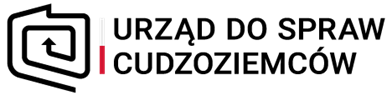 SPECYFIKACJA ISTOTNYCH WARUNKÓW ZAMÓWIENIAna przegląd, konserwację i usuwanie awarii urządzeń i sprzętu pożarowego w obiektach Urzędu do Spraw CudzoziemcówZnak sprawy: 10/USŁUGI KONSERWACYJNE P-POŻ/PN/19Postępowanie o udzielenie zamówienia publicznego prowadzone jest w trybie przetargu nieograniczonego o wartości poniżej 144 000 euro na podstawie ustawy z dnia 29 stycznia 2004 roku - Prawo zamówień publicznych (Dz. U. z 2018 r. poz. 1986, z późn. zm.)Zatwierdzono w dniu 25-03-2019 r.Arkadiusz SzymańskiDyrektor GeneralnyUrzędu do Spraw CudzoziemcówZamawiający oczekuje, że Wykonawcy zapoznają się dokładnie z treścią niniejszej SIWZ.Wykonawca ponosi ryzyko niedostarczenia wszystkich wymaganych informacji i dokumentów oraz przedłożenia oferty nie odpowiadającej wymaganiom określonym przez Zamawiającego.ZAMAWIAJĄCY:Urząd do Spraw Cudzoziemców ul. Koszykowa 16, 00-564 Warszawa;adres do korespondencji:Urząd do Spraw Cudzoziemców ul. Taborowa 33 02-699 Warszawa.strona internetowa: www.udsc.gov.pl.TRYB UDZIELENIA ZAMÓWIENIA:Niniejsze postępowanie prowadzone jest w trybie przetargu nieograniczonego na podstawie ustawy z dnia 29 stycznia 2004 r. - Prawo Zamówień Publicznych (Dz. U. z 2018 r. poz. 1986, z późn. zm.) zwanej dalej „ustawą Pzp”.W zakresie nieuregulowanym niniejszą Specyfikacją Istotnych Warunków Zamówienia, zwaną dalej „SIWZ”, zastosowanie mają przepisy ustawy Pzp.Wartość niniejszego zamówienia nie przekracza równowartość kwoty określonej w przepisach wykonawczych wydanych na podstawie art. 11 ust. 8 ustawy Pzp.Zamawiający przewiduje w trakcie oceny ofert zastosowanie „procedury odwróconej”, o której mowa w art. 24aa ustawy Pzp (w pierwszej kolejności dokona oceny złożonych ofert, a w następnej kolejności zbada czy Wykonawca, którego oferta została oceniona jako najkorzystniejsza, nie podlega wykluczeniu oraz spełnia warunki udziału w postępowaniu).OPIS PRZEDMIOTU ZAMÓWIENIA:Przedmiotem zamówienia jest wykonywanie okresowych przeglądów technicznych, czynności konserwacyjnych i usuwanie awarii urządzeń przeciwpożarowych w następujących obiektach Urzędu do Spraw Cudzoziemców:obiekt Urzędu do Spraw Cudzoziemców w Białej Podlaskiej (21-500 Biała Podlaska, 
ul. Dokudowska 19),obiekt Urzędu do Spraw Cudzoziemców w Czerwonym Borze 24/1, 18-400 Łomża,obiekt Urzędu do Spraw Cudzoziemców w Podkowie Leśnej – Dębaku, 05-805 Otrębusy, 
woj. mazowieckie,obiekt Urzędu do Spraw Cudzoziemców w Lininie, 05-530 Góra Kalwaria, woj. mazowieckie,obiekty Urzędu do Spraw Cudzoziemców w Warszawie, ul. Koszykowa 16 oraz Taborowa 33.Szczegółowy opis przedmiotu zamówienia zawarty jest w Załączniku nr 1a – 1e do SIWZ.Zamawiający dopuszcza możliwości składania ofert częściowych:Zamawiający nie dopuszcza możliwości składania ofert wariantowych.Zamawiający przewiduje udzielenie zamówień, o których mowa w art. 67 ust. 1 pkt 6 ustawy Pzp, w zakresie zadań częściowych nr 1-4, polegających na powtórzeniu podobnych usług w takim samym zakresie i na takich samych warunkach jak zamówienie podstawowe. Wartość szacunkowa zamówień udzielanych na podstawie art. 67 ust. 1 pkt 6 ustawy Pzp w zakresie zadań 1-4, nie przekroczy 16 260,16 zł netto łącznie dla czterech zadań częściowych (4065,04 zł netto na każde zadanie częściowe).Zamawiający nie zastrzega obowiązku osobistego wykonania przez wykonawcę kluczowych części zamówienia.Zamawiający nie wymaga, w zakresie każdego zadania częściowego, aby Wykonawca lub podwykonawca zatrudnił na podstawie umowy o pracę w rozumieniu przepisów ustawy z dnia 26 czerwca 1974 r. Kodeks pracy osoby wykonujące czynności w zakresie realizacji zamówienia, tj. świadczenia usługi stałego nadzoru eksploatacyjnego i okresowych przeglądów technicznych, czynności konserwacyjnych i usuwania awarii urządzeń przeciwpożarowych w obiektach Urzędu do Spraw Cudzoziemców. Wymagania dotyczące zatrudnienia pracowników zostały określone 
w Istotnych postanowieniach umowy, stanowiących załącznik nr 5 do niniejszej SIWZ.Wykonawca może powierzyć wykonanie części zamówienia podwykonawcy. W przypadku wykonywania części zamówienia przez podwykonawców, zamawiający wymaga wskazania 
w oświadczeniu (stanowiącym załącznik nr 4 do SIWZ) części zamówienia, którą Wykonawca zamierza powierzyć podwykonawcy/om i podania firmy/firm podwykonawcy/ów. Wykonawca będzie w pełni odpowiedzialny za działanie lub uchybienia każdego podwykonawcy, jego przedstawicieli lub pracowników, tak, jakby to były działania lub uchybienia Wykonawcy. Wykonawca zapewnia, że podwykonawcy będą przestrzegać wszelkich postanowień umowy. Wykonawca odpowiada wobec Zamawiającego za wszelkie działania lub zaniechania swoich podwykonawców jak za swoje działania lub zaniechania.Szacunkowa wartość zamówienia wynosi:- dla zadania częściowego nr 1 – 74 796,75 zł netto;- dla zadania częściowego nr 2 – 56 097,56 zł netto;- dla zadania częściowego nr 3 – 56 097,56 zł netto;- dla zadania częściowego nr 4 – 74 796,75 zł netto.- dla zadania częściowego nr 5 – 62 845,53 zł netto.IV.	TERMIN WYKONANIA ZAMÓWIENIA:Zamówienie będzie realizowane przez okres 24 miesiące od dnia podpisania umowy.WARUNKI UDZIAŁU W POSTĘPOWANIU:O udzielenie zamówienia mogą ubiegać się Wykonawcy, którzy:nie podlegają wykluczeniu z postępowania;2)	spełniają warunki udziału w postępowaniu dotyczące zdolności technicznej lub zawodowej. Wykonawca spełni warunek jeżeli wykaże, że:a)	w przypadku złożenia oferty do zadania częściowego nr 1: -	w okresie ostatnich trzech lat przed upływem terminu składania ofert, a jeżeli okres prowadzenia działalności jest krótszy – w tym okresie wykonał lub wykonuje co najmniej 3 usługi konserwacji systemów, instalacji i urządzeń przeciwpożarowych o wartości min. 15 000,00 zł brutto każdej z usług,dysponuje lub będzie dysponował co najmniej 1 osobą posiadającą uprawnienia do wykonywania czynności w zakresie konserwacji  urządzeń przeciwpożarowych. Przez posiadanie uprawnień w powyższym zakresie Zamawiający rozumie posiadanie przez wskazaną osobę certyfikatu lub świadectwa ukończenia szkolenia w zakresie konserwacji urządzeń przeciwpożarowych;b)	w przypadku złożenia oferty do zadania częściowego nr 2: -	w okresie ostatnich trzech lat przed upływem terminu składania ofert, a jeżeli okres prowadzenia działalności jest krótszy – w tym okresie wykonał lub wykonuje co najmniej 3 usługi konserwacji systemów, instalacji i urządzeń przeciwpożarowych o wartości min. 15 000,00 zł brutto każdej z usług, dysponuje lub będzie dysponował co najmniej 1 osobą posiadającą uprawnienia do wykonywania czynności w zakresie konserwacji  urządzeń przeciwpożarowych. Przez posiadanie uprawnień w powyższym zakresie Zamawiający rozumie posiadanie przez wskazaną osobę certyfikatu lub świadectwa ukończenia szkolenia w zakresie konserwacji urządzeń przeciwpożarowych;c)	w przypadku złożenia oferty do zadania częściowego nr 3: -	w okresie ostatnich trzech lat przed upływem terminu składania ofert, a jeżeli okres prowadzenia działalności jest krótszy – w tym okresie wykonał lub wykonuje co najmniej 3 usługi konserwacji systemów, instalacji i urządzeń przeciwpożarowych o wartości min. 15 000,00 zł brutto każdej z usług, dysponuje lub będzie dysponował co najmniej 1 osobą posiadającą uprawnienia do wykonywania czynności w zakresie konserwacji  urządzeń przeciwpożarowych. Przez posiadanie uprawnień w powyższym zakresie Zamawiający rozumie posiadanie przez wskazaną osobę certyfikatu lub świadectwa ukończenia szkolenia w zakresie konserwacji urządzeń przeciwpożarowych;d)	w przypadku złożenia oferty do zadania częściowego nr 4: - w okresie ostatnich trzech lat przed upływem terminu składania ofert, a jeżeli okres prowadzenia działalności jest krótszy – w tym okresie wykonał lub wykonuje co najmniej 3 usługi konserwacji systemów, instalacji i urządzeń przeciwpożarowych o wartości min. 15 000,00 zł brutto każdej z usług, dysponuje lub będzie dysponował co najmniej 1 osobą posiadającą uprawnienia do wykonywania czynności w zakresie konserwacji  urządzeń przeciwpożarowych. Przez posiadanie uprawnień w powyższym zakresie Zamawiający rozumie posiadanie przez wskazaną osobę certyfikatu lub świadectwa ukończenia szkolenia w zakresie konserwacji urządzeń przeciwpożarowych;e)	w przypadku złożenia oferty do zadania częściowego nr 5: - w okresie ostatnich trzech lat przed upływem terminu składania ofert, a jeżeli okres prowadzenia działalności jest krótszy – w tym okresie wykonał lub wykonuje co najmniej 3 usługi konserwacji systemów, instalacji i urządzeń przeciwpożarowych o wartości min. 15 000,00 zł brutto każdej z usług, - dysponuje lub będzie dysponował co najmniej 1 osobą posiadającą uprawnienia do wykonywania czynności w zakresie konserwacji  urządzeń przeciwpożarowych. Przez posiadanie uprawnień w powyższym zakresie Zamawiający rozumie posiadanie przez wskazaną osobę certyfikatu lub świadectwa ukończenia szkolenia w zakresie konserwacji urządzeń przeciwpożarowych.UWAGA:Przez jedną usługę konserwacji systemów, instalacji i urządzeń przeciwpożarowych Zamawiający rozumie sumę usług wykonanych/wykonywanych w ramach jednej umowy; 
w przypadku wykazania usługi nadal wykonywanej, należy wykazać wartość zrealizowanej części w ramach jednej umowyW przypadku ubiegania się o realizację dwóch lub więcej zadań częściowych, Wykonawca musi przedstawić wykaz usług i wykaz osób oddzielnie dla każdej z części zamówienia.Wzór wykazu usług i osób zostanie przekazany Wykonawcy wraz z wezwaniem, o którym mowa w rozdz. VII pkt 6 SIWZ.Zamawiający może, na każdym etapie postępowania, uznać, że Wykonawca nie posiada wymaganych zdolności, jeżeli zaangażowanie zasobów technicznych lub zawodowych Wykonawcy w inne przedsięwzięcia gospodarcze wykonawcy może mieć negatywny wpływ na realizację zamówienia.W przypadku Wykonawców wspólnie ubiegających się o udzielenie zamówienia poszczególne warunki, o których mowa w rozdz. V. 1. 2) niniejszej SIWZ mogą zostać spełnione przez jednego Wykonawcę lub łącznie przez wszystkich Wykonawców wspólnie ubiegających się o udzielenie zamówienia.Wykonawca może w celu potwierdzenia spełniania warunków, o których mowa w rozdz. V. 1. 2)  niniejszej SIWZ w stosownych sytuacjach oraz w odniesieniu do konkretnego zamówienia, lub jego części, polegać na zdolnościach technicznych lub zawodowych innych podmiotów, niezależnie od charakteru prawnego łączących go z nim stosunków prawnych.Zamawiający jednocześnie informuje, iż „stosowna sytuacja” o której mowa w pkt 4. wystąpi wyłącznie w przypadku kiedy:Wykonawca, który polega na zdolnościach lub sytuacji innych podmiotów udowodni Zamawiającemu, że realizując zamówienie, będzie dysponował niezbędnymi zasobami tych podmiotów, w szczególności przedstawiając zobowiązanie tych podmiotów do oddania mu do dyspozycji niezbędnych zasobów na potrzeby realizacji zamówienia (wg wzoru stanowiącego Załącznik nr 4 do SIWZ).Zamawiający oceni, czy udostępniane Wykonawcy przez inne podmioty zdolności techniczne lub zawodowe, pozwalają na wykazanie przez Wykonawcę spełniania warunków udziału 
w postępowaniu oraz zbada, czy nie zachodzą wobec tego podmiotu podstawy wykluczenia, 
o których mowa w art. 24 ust. 1 pkt 13–22 i ust. 5 pkt 1ustawy Pzp.W odniesieniu do warunków dotyczących wykształcenia, kwalifikacji zawodowych lub doświadczenia, Wykonawcy mogą polegać na zdolnościach innych podmiotów, jeśli podmioty te zrealizują usługi, do realizacji których te zdolności są wymagane.Jeżeli zdolności techniczne lub zawodowe podmiotu, na potencjale którego Wykonawca polega, nie potwierdzają spełnienia przez Wykonawcę warunków udziału w postępowaniu, lub zachodzą wobec tych podmiotów podstawy wykluczenia o których mowa w art. 24 ust. 1 pkt 13-22 i ust. 5 pkt 1 ustawy Pzp Zamawiający żąda, aby Wykonawca w terminie określonym przez Zamawiającego:zastąpił ten podmiot innym podmiotem lub podmiotami lubzobowiązał się do osobistego wykonania odpowiedniej części zamówienia, jeżeli wykaże zdolności techniczne lub zawodowe lub sytuację finansową lub ekonomiczną.PODSTAWY WYKLUCZENIA:W przedmiotowym postępowaniu Zamawiający zgodnie z art. 24 ust. 1 pkt. 12-23 ustawy Pzp wykluczy:wykonawcę, który nie wykazał spełniania warunków udziału w postępowaniu lub nie wykazał braku podstaw wykluczenia;wykonawcę będącego osobą fizyczną, którego prawomocnie skazano za przestępstwo:o którym mowa w art. 165a, art. 181–188, art. 189a, art. 218–221, art. 228–230a, art. 250a, art. 258 lub art. 270–309 ustawy z dnia 6 czerwca 1997 r. – Kodeks karny (Dz. U. Nr 88, poz. 553, z późn. zm.) lub art. 46 lub art. 48 ustawy z dnia 25 czerwca 2010 r. o sporcie (Dz. U. z 2016 r. poz. 176),o charakterze terrorystycznym, o którym mowa w art. 115 § 20 ustawy z dnia 6 czerwca 1997 r. – Kodeks karny, skarbowe, o którym mowa w art. 9 lub art. 10 ustawy z dnia 15 czerwca 2012 r. o skutkach powierzania wykonywania pracy cudzoziemcom przebywającym wbrew przepisom na terytorium Rzeczypospolitej Polskiej (Dz. U. poz. 769);wykonawcę, jeżeli urzędującego członka jego organu zarządzającego lub nadzorczego, wspólnika spółki w spółce jawnej lub partnerskiej albo komplementariusza w spółce komandytowej lub komandytowo-akcyjnej lub prokurenta prawomocnie skazano za przestępstwo, o którym mowa w pkt 2;wykonawcę, wobec którego wydano prawomocny wyrok sądu lub ostateczną decyzję administracyjną o zaleganiu z uiszczeniem podatków, opłat lub składek na ubezpieczenia społeczne lub zdrowotne, chyba że wykonawca dokonał płatności należnych podatków, opłat lub składek na ubezpieczenia społeczne lub zdrowotne wraz z odsetkami lub grzywnami lub zawarł wiążące porozumienie w sprawie spłaty tych należności;wykonawcę, który w wyniku zamierzonego działania lub rażącego niedbalstwa wprowadził zamawiającego w błąd przy przedstawieniu informacji, że nie podlega wykluczeniu, spełnia warunki udziału w postępowaniu lub kryteria selekcji, lub który zataił te informacje lub nie jest w stanie przedstawić wymaganych dokumentów;wykonawcę, który w wyniku lekkomyślności lub niedbalstwa przedstawił informacje wprowadzające w błąd zamawiającego, mogące mieć istotny wpływ na decyzje podejmowane przez zamawiającego w postępowaniu o udzielenie zamówienia;wykonawcę, który bezprawnie wpływał lub próbował wpłynąć na czynności zamawiającego lub pozyskać informacje poufne, mogące dać mu przewagę w postępowaniu o udzielenie zamówienia;wykonawcę, który brał udział w przygotowaniu postępowania o udzielenie zamówienia lub którego pracownik, a także osoba wykonująca pracę na podstawie umowy zlecenia, o dzieło, agencyjnej lub innej umowy o świadczenie usług, brał udział w przygotowaniu takiego postępowania, chyba że spowodowane tym zakłócenie konkurencji może być wyeliminowane w inny sposób niż przez wykluczenie wykonawcy z udziału w postępowaniu;wykonawcę, który z innymi wykonawcami zawarł porozumienie mające na celu zakłócenie konkurencji między wykonawcami w postępowaniu o udzielenie zamówienia, co zamawiający jest w stanie wykazać za pomocą stosownych środków dowodowych;wykonawcę będącego podmiotem zbiorowym, wobec którego sąd orzekł zakaz ubiegania się o zamówienia publiczne na podstawie ustawy z dnia 28 października 2002 r. o odpowiedzialności podmiotów zbiorowych za czyny zabronione pod groźbą kary (Dz. U. z 2015 r. poz. 1212, 1844 i 1855 oraz z 2016 r. poz. 437);wykonawcę, wobec którego orzeczono tytułem środka zapobiegawczego zakaz ubiegania się 
o zamówienia publiczne;wykonawców, którzy należąc do tej samej grupy kapitałowej, w rozumieniu ustawy z dnia 16 lutego 2007 r. o ochronie konkurencji i konsumentów (Dz. U. z 2015 r. poz. 184, 1618 i 1634), złożyli odrębne oferty, oferty częściowe lub wnioski o dopuszczenie do udziału w postępowaniu, chyba że wykażą, że istniejące między nimi powiązania nie prowadzą do zakłócenia konkurencji w postępowaniu o udzielenie zamówienia.Dodatkowo na podstawie art. 24 ust. 5 pkt 1 Zamawiający przewiduje wykluczenie wykonawcy w stosunku do którego otwarto likwidację, w zatwierdzonym przez sąd układzie w postępowaniu restrukturyzacyjnym jest przewidziane zaspokojenie wierzycieli przez likwidację jego majątku lub sąd zarządził likwidację jego majątku w trybie art. 332 ust. 1 ustawy z dnia 15 maj 2015 r. – Prawo restrukturyzacyjne (Dz. U. z 2015 r. poz. 978, 1259, 1513, 1830 i 1844 oraz z 2016 r. poz. 615) lub którego upadłość ogłoszono, z wyjątkiem wykonawcy, który po ogłoszeniu upadłości zawarł układ zatwierdzony prawomocnym postanowieniem sądu, jeżeli układ nie przewiduje zaspokojenia wierzycieli przez likwidację majątku upadłego, chyba że sąd zarządził likwidację jego majątku w trybie art. 366 ust. 1 ustawy z dnia 28 lutego 2003 r. – Prawo upadłościowe (Dz. U. z 2015 r. poz. 233, 978, 1166, 1259 i 1844 oraz z 2016 r. poz. 615);3.	Zamawiający może wykluczyć Wykonawcę na każdym etapie postępowania o udzielenie zamówienia.Wykonawca, który podlega wykluczeniu na podstawie art. 24 ust. 1 pkt 13 i 14 oraz 16–20 lub ust. 5 pkt 1 ustawy Pzp, może przedstawić dowody na to, że podjęte przez niego środki są wystarczające do wykazania jego rzetelności, w szczególności udowodnić naprawienie szkody wyrządzonej przestępstwem lub przestępstwem skarbowym, zadośćuczynienie pieniężne za doznaną krzywdę lub naprawienie szkody, wyczerpujące wyjaśnienie stanu faktycznego oraz współpracę z organami ścigania oraz podjęcie konkretnych środków technicznych, organizacyjnych i kadrowych, które są odpowiednie dla zapobiegania dalszym przestępstwom lub przestępstwom skarbowym lub nieprawidłowemu postępowaniu Wykonawcy.Wykonawca nie podlega wykluczeniu, jeżeli Zamawiający, uwzględniając wagę i szczególne okoliczności czynu Wykonawcy, uzna za wystarczające dowody przedstawione na ww. podstawie.W przypadkach, o których mowa w art. 24 ust. 1 pkt 19 ustawy Pzp, przed wykluczeniem Wykonawcy, Zamawiający zapewnia temu Wykonawcy możliwość udowodnienia, że jego udział w przygotowaniu postępowania o udzielenie zamówienia nie zakłóci konkurencji.WYKAZ OŚWIADCZEŃ NA POTWIERDZENIE SPEŁNIANIA WARUNKÓW UDZIAŁU W POSTĘPOWANIU:Do oferty każdy Wykonawca musi dołączyć aktualne na dzień składania ofert oświadczenie 
w zakresie wskazanym w załączniku nr 3 do SIWZ. Informacje zawarte w oświadczeniu będą stanowić wstępne potwierdzenie, że Wykonawca nie podlega wykluczeniu oraz spełnia warunki udziału w postępowaniu. W przypadku wspólnego ubiegania się o zamówienie przez Wykonawców oświadczenie, o którym mowa w rozdz. VII.1 niniejszej SIWZ składa każdy z Wykonawców wspólnie ubiegających się 
o zamówienie. Zamawiający żąda aby Wykonawca, który zamierza powierzyć wykonanie części zamówienia podwykonawcom, w celu wykazania braku istnienia wobec nich podstaw wykluczenia z udziału
 w postępowaniu zamieścił informacje o podwykonawcach w oświadczeniu, o którym mowa 
w rozdz. VII. 1 niniejszej SIWZ.Wykonawca, który powołuje się na zasoby innych podmiotów, w celu wykazania braku istnienia wobec nich podstaw wykluczenia oraz spełnienia – w zakresie, w jakim powołuje się na ich zasoby – warunków udziału w postępowaniu zamieszcza informacje o tych podmiotach w oświadczeniu, 
o którym mowa w rozdz. VII. 1 niniejszej SIWZ.Wykonawca w terminie 3 dni od dnia zamieszczenia na stronie internetowej informacji, o której mowa w art. 86 ust. 5 ustawy Pzp, przekaże zamawiającemu oświadczenie o przynależności lub braku przynależności do tej samej grupy kapitałowej, o której mowa w art. 24 ust. 1 pkt 23 ustawy Pzp. Wraz ze złożeniem oświadczenia, Wykonawca może przedstawić dowody, że powiązania z innym Wykonawcą nie prowadzą do zakłócenia konkurencji w postępowaniu o udzielenie zamówienia. Wzór oświadczenia zostanie umieszczony na stronie Zamawiającego wraz z informacją o Wykonawcach, który złożyli oferty w postępowaniu.Zamawiający przed udzieleniem zamówienia w zakresie poszczególnych zadań częściowych, wezwie wykonawcę, którego oferta została najwyżej oceniona w danym zadaniu częściowym, do złożenia w wyznaczonym, nie krótszym niż 5 dni, terminie aktualnych na dzień złożenia następujących oświadczeń lub dokumentów:wykazu usług wykonanych, a w przypadku świadczeń okresowych lub ciągłych również wykonywanych, w okresie ostatnich trzech lat przed upływem terminu składnia ofert, a jeżeli okres prowadzenia działalności jest krótszy - w tym okresie, wraz z podaniem ich wartości, przedmiotu, dat wykonania i podmiotów, na rzecz których usługi zostały wykonane wraz z załączonymi dowodami określającymi czy te usługi zostały lub są wykonane należycie.Dowodami są: referencje bądź inne dokumenty wystawione przez podmiot, na rzecz którego usługi były wykonywane, a jeżeli z uzasadnionej przyczyny o obiektywnym charakterze Wykonawca nie jest w stanie uzyskać tych dokumentów – oświadczenie Wykonawcy,wykazu osób, skierowanych przez wykonawcę do realizacji zamówienia publicznego, w szczególności odpowiedzialnych za świadczenie usług, kontrolę jakości, wraz z informacjami na temat ich kwalifikacji zawodowych, uprawnień, doświadczenia i wykształcenia niezbędnych do wykonania zamówienia publicznego, a także zakresu wykonywanych przez nie czynności oraz informacją o podstawie do dysponowania tymi osobami,odpisu z właściwego rejestru lub z centralnej ewidencji i informacji o działalności gospodarczej, jeżeli odrębne przepisy wymagają wpisu do rejestru lub ewidencji, w celu potwierdzenia braku podstaw wykluczenia na podstawie art. 24 ust. 5 pkt 1 ustawy Pzp; w przypadku, gdy Zamawiający może uzyskać dokument, o którym mowa w zdaniu poprzednim, w sposób określony w art. 26 ust. 6 ustawy Pzp, Zamawiający samodzielnie pozyska ten dokument, bez wzywania wykonawcy do jego złożenia.Wzory wykazów, o których mowa powyżej - lit. a) oraz b) zostaną przekazane przez Zamawiającego Wykonawcom, których oferta zostanie oceniana najwyżej w ramach poszczególnych zadań częściowych, wraz z wezwaniem, o którym mowa w pkt 6.Jeżeli wykonawca nie złoży oświadczenia, o którym mowa w rozdz. VII. 1. niniejszej SIWZ, oświadczeń lub dokumentów potwierdzających okoliczności, o których mowa w art. 25 ust. 1 ustawy Pzp, lub innych dokumentów niezbędnych do przeprowadzenia postępowania, oświadczenia lub dokumenty są niekompletne, zawierają błędy lub budzą wskazane przez zamawiającego wątpliwości, zamawiający wezwie do ich złożenia, uzupełnienia, poprawienia 
w terminie przez siebie wskazanym, chyba że mimo ich złożenia oferta wykonawcy podlegałaby odrzuceniu albo konieczne byłoby unieważnienie postępowania.Dokumenty Wykonawców spoza Rzeczypospolitej Polskiej:Jeżeli Wykonawca ma siedzibę lub miejsce zamieszkania poza terytorium RP, zamiast dokumentów, o których mowa w pkt 6c) składa dokument lub dokumenty wystawione w kraju, w którym ma siedzibę lub miejsce zamieszkania, potwierdzające, że nie otwarto jego likwidacji ani nie ogłoszono upadłości.Dokumenty, o których mowa powyżej powinny być wystawione nie wcześniej niż 6 miesięcy przed upływem terminu składania ofert.Jeżeli w kraju, w którym Wykonawca ma siedzibę lub miejsce zamieszkania lub w kraju, w którym miejsce zamieszkania mają osoby, których dotyczą dokumenty, nie wydaje się dokumentów 
o których mowa powyżej, zastępuje się je dokumentem zawierającym oświadczenie, odpowiednio Wykonawcy, ze wskazaniem osób uprawnionych do jego reprezentacji, lub oświadczeniem których dokument miał dotyczyć, złożonym przed notariuszem lub przed właściwym - ze względu na siedzibę lub miejsce zamieszkania Wykonawcy lub miejsce zamieszkania tych osób - organem sądowym, administracyjnym albo organem samorządu zawodowego lub gospodarczego. Przepisy akapitu 2 stosuje się.W przypadku wskazania przez Wykonawcę dostępności oświadczeń lub dokumentów, o których mowa w pkt 6 w formie elektronicznej pod określonymi adresami internetowymi ogólnodostępnych i bezpłatnych baz danych, Zamawiający pobiera samodzielnie z tych baz danych wskazane przez Wykonawcę oświadczenia lub dokumenty. Zamawiający żąda od Wykonawcy przedstawienia tłumaczenia na język polski wskazanych przez Wykonawcę i pobranych samodzielnie przez Zamawiającego dokumentów.W przypadku wskazania przez Wykonawcę oświadczeń lub dokumentów, o których mowa w pkt 6, które znajdują się w posiadaniu Zamawiającego, w szczególności oświadczeń lub dokumentów przechowywanych przez Zamawiającego zgodnie z art. 97 ust. 1 ustawy Pzp, Zamawiający w celu potwierdzenia okoliczności, o których mowa w art. 25 ust. 1 pkt 3 ustawy Pzp, korzysta 
z posiadanych oświadczeń lub dokumentów, o ile są one aktualne. 11. W zakresie nie uregulowanym SIWZ, zastosowanie mają przepisy rozporządzenia Ministra Rozwoju z dnia 26 lipca 2016 r. w sprawie rodzajów dokumentów, jakich może żądać zamawiający od Wykonawcy w postępowaniu o udzielenie zamówienia (Dz. U. z 2016 r., poz. 1126, ze zm.).VIII.	INFORMACJE O SPOSOBIE POROZUMIEWANIA SIĘ ZAMAWIAJĄCEGO Z WYKONAWCAMI ORAZ PRZEKAZYWANIA OŚWIADCZEŃ I DOKUMENTÓW, A TAKŻE WSKAZANIE OSÓB UPRAWNIONYCH DO POROZUMIEWANIA SIĘ Z WYKONAWCAMI:1.	Niniejsze postępowanie prowadzone jest w języku polskim.2.	Wszelkie zawiadomienia, oświadczenia, wnioski oraz informacje Zamawiający oraz Wykonawcy mogą przekazywać pisemnie, faksem lub drogą elektroniczną, za wyjątkiem oferty, umowy oraz oświadczeń i dokumentów wymienionych w rozdziale VII niniejszej SIWZ (również w przypadku ich złożenia w wyniku wezwania o którym mowa w art. 26 ust. 3 ustawy Pzp) dla których dopuszczalna jest forma pisemna.3.	Formy złożenia oświadczeń i dokumentów wskazane zostały w rozporządzeniu Ministra Rozwoju 
z dnia 26 lipca 2016 r. w sprawie rodzajów dokumentów, jakich może żądać zamawiający od wykonawcy w postępowaniu o udzielenie zamówienia (Dz.U. 2016 r. poz. 1126, z późn. zm.), przy czym:a)	dokumenty lub oświadczenia, o których mowa w ww. rozporządzeniu, składane są w oryginale lub kopii poświadczonej za zgodność z oryginałem,b) poświadczenia za zgodność z oryginałem dokonuje odpowiednio wykonawca, podmiot, na którego zdolnościach lub sytuacji polega wykonawca, wykonawcy wspólnie ubiegający się 
o udzielenie zamówienia publicznego albo podwykonawca, w zakresie dokumentów lub oświadczeń, które każdego z nich dotyczą. Poświadczenia za zgodność z oryginałem następuje przez opatrzenie kopii dokumentu lub kopii oświadczenia, sporządzonych w postaci papierowej, własnoręcznym podpisem.4.	Pełnomocnictwa:Jeżeli Wykonawcy wspólnie ubiegają się o udzielnie zamówienia, ustanawiają pełnomocnika do reprezentowania ich w postępowaniu albo do reprezentowania ich w postępowaniu i zawarcia umowy. Pełnomocnictwa składa się w formie właściwej dla wykonywanej czynności, zgodnie 
z przepisami Kodeksu Cywilnego.W korespondencji kierowanej do Zamawiającego Wykonawca winien posługiwać się numerem sprawy określonym w SIWZ.Zawiadomienia, oświadczenia, wnioski oraz informacje przekazywane przez Wykonawcę pisemnie winny być składane na adres: Urząd do Spraw Cudzoziemców ul. Taborowa 33, 02-699 Warszawa, Wydział Zamówień Publicznych.Zawiadomienia, oświadczenia, wnioski oraz informacje przekazywane przez Wykonawcę drogą elektroniczną winny być kierowane na adres: zamowienia.publiczne@udsc.gov.pl, a faksem na nr 
(22) 60-144-53.Wszelkie zawiadomienia, oświadczenia, wnioski oraz informacje przekazane za pomocą faksu lub 
w formie elektronicznej wymagają na żądanie każdej ze stron, niezwłocznego potwierdzenia faktu ich otrzymania.Wykonawca może zwrócić się do Zamawiającego o wyjaśnienie treści SIWZ.Jeżeli wniosek o wyjaśnienie treści SIWZ wpłynie do Zamawiającego nie później niż do końca dnia,
 w którym upływa połowa terminu składania ofert, Zamawiający udzieli wyjaśnień niezwłocznie, jednak nie później niż na 2 dni przed upływem terminu składania ofert. Jeżeli wniosek o wyjaśnienie treści SIWZ wpłynie po upływie terminu, o którym mowa powyżej, lub dotyczy udzielonych wyjaśnień, Zamawiający może udzielić wyjaśnień albo pozostawić wniosek bez rozpoznania. Zamawiający zamieści wyjaśnienia na stronie internetowej, na której udostępniono SIWZ.Przedłużenie terminu składania ofert nie wpływa na bieg terminu składania wniosku, o którym mowa w pkt 10W przypadku rozbieżności pomiędzy treścią niniejszej SIWZ, a treścią udzielonych odpowiedzi, jako obowiązującą należy przyjąć treść pisma zawierającego późniejsze oświadczenie Zamawiającego.Zamawiający nie przewiduje zwołania zebrania Wykonawców.Osobą uprawnioną przez Zamawiającego do porozumiewania się z Wykonawcami jest Pani Małgorzata Kalinowska, fax (22) 60 144 53; e-mail: zamowienia.publiczne@udsc.gov.pl.	Jednocześnie Zamawiający informuje, że przepisy ustawy Pzp nie pozwalają na jakikolwiek inny kontakt - zarówno z Zamawiającym jak i osobami uprawnionymi do porozumiewania się z Wykonawcami - niż wskazany w niniejszym rozdziale SIWZ. Oznacza to, że Zamawiający nie będzie reagował na inne formy kontaktowania się z nim, w szczególności na kontakt telefoniczny lub/i osobisty w swojej siedzibie.IX.	WYMAGANIA DOTYCZĄCE WADIUM:Zamawiający nie żąda wniesienia wadium.X.	TERMIN ZWIĄZANIA OFERTĄ:1.	Wykonawca będzie związany ofertą przez okres 30 dni. Bieg terminu związania ofertą rozpoczyna się wraz z upływem terminu składania ofert. (art. 85 ust. 5 ustawy Pzp).2.	Wykonawca może przedłużyć termin związania ofertą, na czas niezbędny do zawarcia umowy, samodzielnie lub na wniosek Zamawiającego, z tym, że Zamawiający może tylko raz, co najmniej 
na 3 dni przed upływem terminu związania ofertą, zwrócić się do Wykonawców o wyrażenie zgody 
na przedłużenie tego terminu o oznaczony okres nie dłuższy jednak niż 60 dni.XI.	OPIS SPOSOBU PRZYGOTOWANIA OFERTY:Oferta musi zawierać następujące oświadczenia i dokumenty:wypełniony formularz ofertowy sporządzony z wykorzystaniem wzoru stanowiącego Załącznik nr 2a-2e do SIWZ, zawierający w szczególności: łączną cenę ofertową brutto, zobowiązanie dotyczące terminu realizacji zamówienia, warunków płatności, oświadczenie o okresie związania ofertą oraz o akceptacji wszystkich postanowień SIWZ i istotnych postanowień umowy bez zastrzeżeń, a także informację którą część zamówienia Wykonawca zamierza powierzyć podwykonawcy;oświadczenie złożone na formularzu stanowiącym Załącznik nr 3 do SIWZ;pełnomocnictwo do reprezentowania Wykonawcy (wykonawców występujących wspólnie), o ile ofertę składa pełnomocnik,Oferta musi być napisana w języku polskim, na maszynie do pisania, komputerze lub inną trwałą
 i czytelną techniką oraz podpisana przez osobę(y) upoważnioną do reprezentowania Wykonawcy na zewnątrz i zaciągania zobowiązań w wysokości odpowiadającej cenie oferty.W przypadku podpisania oferty oraz poświadczenia za zgodność z oryginałem kopii dokumentów przez osobę niewymienioną w dokumencie rejestracyjnym (ewidencyjnym) Wykonawcy, należy do oferty dołączyć stosowne pełnomocnictwo w oryginale lub kopii poświadczonej notarialnie.Dokumenty sporządzone w języku obcym są składane wraz z tłumaczeniem na język polski.Wykonawca ma prawo złożyć tylko jedną ofertę w każdej z części (w ramach danego zadania częściowego). Złożenie większej liczby ofert spowoduje odrzucenie wszystkich ofert złożonych przez danego Wykonawcę w danej części. Wykonawca może złożyć ofertę na dowolną liczbę części.Treść złożonej oferty musi odpowiadać treści SIWZ.Wykonawca poniesie wszelkie koszty związane z przygotowaniem i złożeniem oferty.Zaleca się, aby każda zapisana strona oferty była ponumerowana kolejnymi numerami, a cała oferta wraz z załącznikami była w trwały sposób ze sobą połączona (np. zbindowana, zszyta uniemożliwiając jej samoistną dekompletację), oraz zawierała spis treści.Poprawki lub zmiany (również przy użyciu korektora) w ofercie, powinny być parafowane własnoręcznie przez osobę podpisującą ofertę.Ofertę wraz z załącznikami należy umieścić w zamkniętym opakowaniu (kopercie), które należy zaadresować oraz opisać według poniższego wzoru:Urząd do Spraw CudzoziemcówWydział Zamówień Publicznychul. Taborowa 33, 02-699 WarszawaOFERTAw postępowaniu na przegląd, konserwację i usuwanie awarii urządzeń i sprzętu pożarowego w obiektach Urzędu do Spraw Cudzoziemców.Znak sprawy: 10/USŁUGI KONSERWACYJNE P-POŻ/ PN/19Zadanie częściowe nr - ……..Otworzyć na jawnym otwarciu ofert w dniu 16.04.2019 r. o godz. 10:15Zaleca się, aby koperta (opakowanie) były opatrzone nazwą i adresem Wykonawcy.Zamawiający informuje, iż zgodnie z art. 8 w zw. z art. 96 ust. 3 ustawy Pzp, oferty składane
 w postępowaniu o zamówienie publiczne są jawne i podlegają udostępnieniu od chwili ich otwarcia, 
z wyjątkiem informacji stanowiących tajemnicę przedsiębiorstwa w rozumieniu ustawy z dnia 16 kwietnia 1993 r. o zwalczaniu nieuczciwej konkurencji (Dz. U. z 2018 r. poz. 419, z późn. zm.), jeśli Wykonawca w terminie składania ofert zastrzegł, że nie mogą one być udostępniane 
i jednocześnie wykazał, iż zastrzeżone informacje stanowią tajemnicę przedsiębiorstwa.Zamawiający zaleca, aby informacje zastrzeżone jako tajemnica przedsiębiorstwa były przez Wykonawcę złożone w oddzielnej wewnętrznej kopercie z oznakowaniem „tajemnica przedsiębiorstwa”, lub spięte (zszyte) oddzielnie od pozostałych, jawnych elementów oferty. Brak jednoznacznego wskazania, które informacje stanowią tajemnicę przedsiębiorstwa oznaczać będzie, że wszelkie oświadczenia i zaświadczenia składane w trakcie niniejszego postępowania są jawne bez zastrzeżeń.Zastrzeżenie informacji, które nie stanowią tajemnicy przedsiębiorstwa w rozumieniu ustawy 
o zwalczaniu nieuczciwej konkurencji będzie traktowane, jako bezskuteczne i skutkować będzie zgodnie z uchwałą SN z 20 października 2005 (sygn. III CZP 74/05) ich odtajnieniem.Zamawiający informuje, że w przypadku kiedy Wykonawca otrzyma od niego wezwanie w trybie art. 90 ustawy Pzp, a złożone przez niego wyjaśnienia i/lub dowody stanowić będą tajemnicę przedsiębiorstwa w rozumieniu ustawy o zwalczaniu nieuczciwej konkurencji Wykonawcy będzie przysługiwało prawo zastrzeżenia ich jako tajemnica przedsiębiorstwa. Przedmiotowe zastrzeżenie zamawiający uzna za skuteczne wyłącznie w sytuacji kiedy Wykonawca oprócz samego zastrzeżenia, jednocześnie wykaże, iż dane informacje stanowią tajemnicę przedsiębiorstwa.Wykonawca może wprowadzić zmiany, poprawki, modyfikacje i uzupełnienia do złożonej oferty pod warunkiem, że Zamawiający otrzyma pisemne zawiadomienie o wprowadzeniu zmian przed terminem składania ofert. Powiadomienie o wprowadzeniu zmian musi być złożone wg takich samych zasad, jak składana oferta tj. w zamkniętym opakowaniu (kopercie) odpowiednio oznakowanej napisem „ZMIANA OFERTY dot. postępowania: 10/USŁUGI KONSERWACYJNE P-POŻ/ PN/19Wykonawca ma prawo, przed upływem terminu składania ofert wycofać ofertę z postępowania poprzez złożenie pisemnego oświadczenia. Oświadczenie o wycofaniu oferty musi być złożone w formie pisemnej według tych samych zasad jak wprowadzanie zmian i poprawek tj. w zamkniętym opakowaniu (kopercie) z napisem „WYCOFANIE OFERTY dot. postępowania nr 10/USŁUGI KONSERWACYJNE P-POŻ/ PN/19.” Dodatkowo do oświadczenia o wycofaniu oferty winno być załączone pełnomocnictwo (w formie oryginału lub kopii poświadczonej za zgodność z oryginałem i/lub dokument rejestrowy (kopia KRS/CEiDG), z którego wynika uprawnienie do reprezentowania Wykonawcy w powyższym zakresie).Do przeliczenia na PLN wartości wskazanej w dokumentach złożonych na potwierdzenie spełniania warunków udziału w postępowaniu, wyrażonej w walutach innych niż PLN, Zamawiający przyjmie średni kurs publikowany przez Narodowy Bank Polski z dnia wszczęcia postępowania.Oferta, której treść nie będzie odpowiadać treści SIWZ, z zastrzeżeniem art. 87 ust. 2 pkt 3 ustawy Pzp zostanie odrzucona (art. 89 ust. 1 pkt 2 ustawy Pzp). Wszelkie niejasności i wątpliwości dotyczące treści zapisów w SIWZ należy zatem wyjaśnić z Zamawiającym przed terminem składania ofert w trybie przewidzianym w rozdziale VII niniejszej SIWZ. Przepisy ustawy Pzp nie przewidują negocjacji warunków udzielenia zamówienia, w tym zapisów projektu umowy, po terminie otwarcia ofert.XII.	MIEJSCE ORAZ TERMIN SKŁADANIA OFERT:Ofertę w zamkniętym opakowaniu (kopercie) opisanym jak w rozdziale XI pkt 10 SIWZ, należy złożyć do dnia 16.04.2019 r. do godziny 10:00 w siedzibie Zamawiającego przy ul. Taborowej 33 
w Warszawie bezpośrednio w Biurze Podawczym lub przesłać na adres: Urząd do Spraw Cudzoziemców Wydział Zamówień Publicznych ul. Taborowa 33, 02-699 Warszawa. Biuro Podawcze jest czynne w dni robocze od poniedziałku do piątku w godz. 8.15 -16.15.Decydujące znaczenie dla oceny zachowania terminu składania ofert ma data i godzina wpływu oferty do Zamawiającego, a nie data jej wysłania przesyłką pocztową czy kurierską.Oferta złożona po terminie wskazanym w rozdz. XII. pkt 1 niniejszej SIWZ zostanie zwrócona Wykonawcy zgodnie z zasadami określonymi w art. 84 ust. 2 ustawy Pzp.Otwarcie ofert nastąpi w siedzibie Zamawiającego przy ul. Taborowej 33 w Warszawie, w dniu
16.04.2019 r. o godzinie 10:15.Otwarcie ofert jest jawne. Osoby zainteresowane udziałem w sesji otwarcia ofert proszone są
o stawiennictwo i oczekiwanie w budynku Zamawiającego przy stanowisku ochrony co najmniej na 5 minut przed terminem określonym w pkt 4.Podczas otwarcia ofert Zamawiający odczyta informacje, o których mowa w art. 86 ust. 4 ustawy Pzp.Niezwłocznie po otwarciu ofert Zamawiający zamieści na stronie www.udsc.gov.pl informacje dotyczące:kwoty, jaką zamierza przeznaczyć na sfinansowanie zamówienia;firm oraz adresów wykonawców, którzy złożyli oferty w terminie;ceny, terminu wykonania zamówienia zawartych w ofertach, jeżeli były wymagane.XIII.	OPIS SPOSOBU OBLICZANIA CENY:W ofercie sporządzonej wg Załącznika nr 2a – 2e do SIWZ należy dokładnie określić jednostkową cenę brutto za każdy wykonany okresowy (kwartalny) przegląd konserwacyjny, uwzględniający wszystkie koszty zorganizowania i przeprowadzenia wizyty przypadające na jednego uczestnika wizyty dziennie oraz cenę brutto za wykonanie usług będących przedmiotem niniejszego postępowania. Cena oferty powinna obejmować całkowity koszt wykonania przedmiotu zamówienia, w tym również wszystkie koszty towarzyszące wykonaniu, związane ze świadczeniem usług zgodnie z zakresem i przedmiotem zamówienia określonym w Specyfikacji Istotnych Warunków Zamówienia wraz z załącznikami.Cena musi obejmować podatek od towarów i usług naliczony zgodnie z obowiązującymi w dniu składania oferty przepisami.Cena musi być: podana i wyliczona w zaokrągleniu do dwóch miejsc po przecinku (zasada zaokrąglenia – poniżej 5 należy końcówkę pominąć, powyżej i równe 5 należy zaokrąglić w górę).Cena oferty winna być wyrażona w złotych polskich (PLN).Przed podpisaniem umowy Wykonawca jest zobowiązany podać Zamawiającemu dane niezbędne do sporządzenia umowy, w tym wartość umowy bez podatku od towarów i usług tj. wartość netto.XIV.	KRYTERIA ORAZ SPOSÓB OCENY OFERT:Każde zadanie częściowe będzie oceniane oddzielnie.Przy ocenie ofert, Zamawiający będzie oceniał oferty według następujących kryteriów:-	„Łączna cena ofertowa brutto” – C,-	„Czas na usunięcie awarii”  - TPowyższym kryteriom Zamawiający przypisał następujące znaczenie (dotyczy zadania częściowego nr 1, 2, 3, 4 i 5):Punkty przyznawane za podane powyżej kryterium będą liczone według następującego wzoru:Suma uzyskanych punktów stanowić będzie końcową ocenę danej oferty. Ofertą najkorzystniejszą będzie oferta z największą ilością punktów przyznanych na podstawie przyjętego kryterium Punktacja przyznawana ofertom w poszczególnych kryteriach będzie liczona z dokładnością do dwóch miejsc po przecinku. W toku dokonywania badania i oceny ofert Zamawiający może żądać udzielenia przez Wykonawcę wyjaśnień treści złożonej przez niego oferty.Zamawiający udzieli zamówienia Wykonawcy, którego oferta odpowiadać będzie wszystkim wymaganiom przedstawionym w ustawie Pzp, oraz w SIWZ i zostanie oceniona jako najkorzystniejsza w oparciu o podane kryteria wyboru w danym zadaniu częściowym.Jeżeli nie będzie można dokonać wyboru oferty najkorzystniejszej ze względu na to, że dwie (lub więcej) oferty przedstawiają taki sam bilans ceny i pozostałych kryteriów oceny ofert, Zamawiający spośród tych ofert dokona wyboru oferty z niższą ceną (art. 91 ust. 4 ustawy Pzp).Zamawiający nie przewiduje przeprowadzenia dogrywki w formie aukcji elektronicznej.XV.	INFORMACJE O FORMALNOŚCIACH, JAKIE POWINNY BYĆ DOPEŁNIONE PO WYBORZE OFERTY W CELU ZAWARCIA UMOWY W SPRAWIE ZAMÓWIENIA PUBLICZNEGOOsoby reprezentujące Wykonawcę przy podpisywaniu umowy powinny posiadać ze sobą dokumenty potwierdzające ich umocowanie do podpisania umowy, o ile umocowanie to nie będzie wynikać z dokumentów załączonych do oferty.W przypadku wyboru oferty złożonej przez Wykonawców wspólnie ubiegających się o udzielenie zamówienia Zamawiający może żądać przed zawarciem umowy przedstawienia umowy regulującej współpracę tych Wykonawców. Umowa taka winna określać strony umowy, cel działania, sposób współdziałania, zakres prac przewidzianych do wykonania każdemu z nich, solidarną odpowiedzialność za wykonanie zamówienia, oznaczenie czasu trwania konsorcjum (obejmującego okres realizacji przedmiotu zamówienia, gwarancji i rękojmi), wykluczenie możliwości wypowiedzenia umowy konsorcjum przez któregokolwiek z jego członków do czasu wykonania zamówienia.Zawarcie umowy nastąpi wg wzoru Zamawiającego.Postanowienia ustalone Istotnych postanowieniach umowy nie podlegają negocjacjom.W przypadku, gdy Wykonawca, którego oferta została wybrana jako najkorzystniejsza, uchyla się od zawarcia umowy, Zamawiający będzie mógł wybrać ofertę najkorzystniejszą spośród pozostałych ofert, bez przeprowadzenia ich ponownego badania i oceny chyba, że zachodzą przesłanki, o których mowa w art. 93 ust. 1 ustawy Pzp.Zamawiający zawrze umowę w terminie nie krótszym niż 5 dni od dnia przesłania zawiadomienia o wyborze najkorzystniejszej oferty, jeżeli zawiadomienie to zostało przesłane przy użyciu środków komunikacji elektronicznej, albo 10 dni jeżeli zostało przesłane w inny sposób, z zastrzeżeniem art. 183 ustawy Pzp.XVI.	WYMAGANIA DOTYCZĄCE ZABEZPIECZENIA NALEŻYTEGO WYKONANIA UMOWY:Zamawiający nie będzie wymagał zabezpieczenia należytego wykonania umowy.XVII.	ISTOTNE DLA STRON POSTANOWIENIA, KTÓRE ZOSTANĄ WPROWADZONE DO TREŚCI ZAWIERANEJ UMOWY:Istotne postanowienia umowy określa Załącznik nr 5 do niniejszej Specyfikacji.Zamawiający przewiduje możliwość dokonania zmian umowy na warunkach określonych 
w istotnych postanowieniach umowy stanowiących Załącznik nr 5 do niniejszej SIWZ. XVIII.	POUCZENIE O ŚRODKACH OCHRONY PRAWNEJ:1.	Każdemu Wykonawcy, a także innemu podmiotowi, jeżeli ma lub miał interes w uzyskaniu danego zamówienia oraz poniósł lub może ponieść szkodę w wyniku naruszenia przez Zamawiającego przepisów ustawy Pzp przysługują środki ochrony prawnej przewidziane w dziale VI ustawy Pzp 
jak dla postępowań powyżej kwoty określonej w przepisach wykonawczych wydanych na podstawie art. 11 ust. 8 ustawy Pzp.2.	Środki ochrony prawnej wobec ogłoszenia o zamówieniu oraz SIWZ przysługują również organizacjom wpisanym na listę, o której mowa w art. 154 pkt 5 ustawy Pzp.XIX.	KLAUZULA INFORMACYJNA Z ART. 13 RODO:Zgodnie z art. 13 ust. 1 i 2 rozporządzenia Parlamentu Europejskiego i Rady (UE) 2016/679 z dnia 27 kwietnia 2016 r. w sprawie ochrony osób fizycznych w związku z przetwarzaniem danych osobowych 
i w sprawie swobodnego przepływu takich danych oraz uchylenia dyrektywy 95/46/WE (ogólne rozporządzenie o ochronie danych) (Dz. Urz. UE L 119 z 04.05.2016, str. 1), dalej „RODO”, Zamawiający informuje, że:administratorem Pani/Pana danych osobowych jest Szef Urzędu do Spraw Cudzoziemców, 
z siedzibą w Warszawie ul. Koszykowa 16, adres do korespondencji: ul. Taborowa 33, 02-699 Warszawa; tel.22 601 74 01, adres email: rodo@udsc.gov.pl ;z administratorem danych możecie Państwo kontaktować się także za pośrednictwem inspektora ochrony danych pod numerem telefonu 22 601 75 01 oraz adresem poczty email: iod@udsc.gov.pl;Pani/Pana dane osobowe przetwarzane będą na podstawie art. 6 ust. 1 lit. c RODO w celu związanym z niniejszym postępowaniem o udzielenie zamówienia publicznego odbiorcami Pani/Pana danych osobowych będą osoby lub podmioty, którym udostępniona zostanie dokumentacja postępowania w oparciu o art. 8 oraz art. 96 ust. 3 ustawy z dnia 29 stycznia 
2004 r. – Prawo zamówień publicznych (Dz. U. z 2017 r. poz. 1579 i 2018), dalej „ustawa Pzp”;  Pani/Pana dane osobowe będą przechowywane, zgodnie z art. 97 ust. 1 ustawy Pzp, przez okres 4 lat od dnia zakończenia postępowania o udzielenie zamówienia, a jeżeli czas trwania umowy przekracza 4 lata, okres przechowywania obejmuje cały czas trwania umowy;obowiązek podania przez Panią/Pana danych osobowych bezpośrednio Pani/Pana dotyczących jest wymogiem ustawowym określonym w przepisach ustawy Pzp, związanym z udziałem 
w postępowaniu o udzielenie zamówienia publicznego; konsekwencje niepodania określonych danych wynikają z ustawy Pzp;w odniesieniu do Pani/Pana danych osobowych decyzje nie będą podejmowane w sposób zautomatyzowany, stosowanie do art. 22 RODO;posiada Pani/Pan:na podstawie art. 15 RODO prawo dostępu do danych osobowych Pani/Pana dotyczących;na podstawie art. 16 RODO prawo do sprostowania Pani/Pana danych osobowych *;na podstawie art. 18 RODO prawo żądania od administratora ograniczenia przetwarzania danych osobowych z zastrzeżeniem przypadków, o których mowa w art. 18 ust. 2 RODO **;prawo do wniesienia skargi do Prezesa Urzędu Ochrony Danych Osobowych, gdy uzna Pani/Pan, że przetwarzanie danych osobowych Pani/Pana dotyczących narusza przepisy RODO;nie przysługuje Pani/Panu:w związku z art. 17 ust. 3 lit. b, d lub e RODO prawo do usunięcia danych osobowych;prawo do przenoszenia danych osobowych, o którym mowa w art. 20 RODO;na podstawie art. 21 RODO prawo sprzeciwu, wobec przetwarzania danych osobowych, gdyż podstawą prawną przetwarzania Pani/Pana danych osobowych jest art. 6 ust. 1 lit. c RODO. * Wyjaśnienie: skorzystanie z prawa do sprostowania nie może skutkować zmianą wyniku postępowania o udzielenie zamówienia publicznego ani zmianą postanowień umowy w zakresie niezgodnym z ustawą Pzp oraz nie może naruszać integralności protokołu oraz jego załączników.** Wyjaśnienie: prawo do ograniczenia przetwarzania nie ma zastosowania w odniesieniu do przechowywania, w celu zapewnienia korzystania ze środków ochrony prawnej lub w celu ochrony praw innej osoby fizycznej lub prawnej, lub z uwagi na ważne względy interesu publicznego Unii Europejskiej lub państwa członkowskiego;Wykonawca jest zobowiązany wypełnić obowiązki informacyjne przewidziane w art. 13 lub art. 14 RODO wobec osób fizycznych, od których dane osobowe bezpośrednio lub pośrednio pozyskał w celu ubiegania się o udzielenie zamówienia publicznego w niniejszym postępowaniu.** Zobowiązanie nie dotyczy Wykonawcy, który nie przekazuje danych osobowych innych niż bezpośrednio jego dotyczących lub zachodzi wyłączenie stosowania obowiązku informacyjnego, stosownie do art. 13 ust. 4 lub art. 14 ust. 5 RODO.XX.	ZAŁĄCZNIKI:SPORZĄDZIŁ:					SPRAWDZIŁ:Załącznik nr 2a do SIWZZałącznik nr 2b do SIWZZałącznik nr 2c do SIWZZałącznik nr 2d do SIWZZałącznik nr 2e do SIWZZałącznik nr 3 do SIWZZałącznik nr 4 do SIWZ(dot. wykonawców, którzy powołują się na zasoby podmiotów trzecich przy spełnianiu warunków udziału w postępowaniu)W imieniu ……………………………………………………………………………….…………………………………….……………………..
………………………………………………………………………………………………….……………………………………………………………………………….………………………………………………………………………………………………….……………………………………………………………………………….……………………………………………………………………………………………………………….………………… (pełna nazwa/firma, adres, NIP/PESEL, KRS/CEiDG podmiotu na zasobach którego polega Wykonawca)zobowiązuję się do oddania swoich zasobów………………………………………………………………………………………………….……………………………………………………………………………….………………………………………………………………………………………………….……………………………………………………………………………….……………………………………………………………………………………………………………….………………………… (określenie zasobów – wiedza i doświadczenie, potencjał kadrowy, potencjał techniczny)do dyspozycji Wykonawcy:………………………………………………………………………………………………….…………………………………………………………………
………………………………………………………………………………………………….……………………………………………………………………
……………………………………………………………………………………………………………….…………………………………………………………………. (podać nazwę Wykonawcy, a w przypadku wspólnego ubiegania się o zamówienia – wszystkich Wykonawców składających wspólnie ofertę)przy wykonywaniu zamówienia pod nazwą:Postępowanie na przegląd, konserwację i usuwanie awarii urządzeń i sprzętu pożarowego 
w obiektach Urzędu do Spraw Cudzoziemców.Znak sprawy: 10/USŁUGI KONSERWACYJNE P-POŻ/ PN/19Oświadczam, iż:udostępniam Wykonawcy ww. zasoby, w następującym zakresie (należy podać informacje umożliwiające ocenę spełniania warunków przez udostępniane zasoby):…………………….................................................................................................................................................................…………………………………………………………………………………………………………………………………………………………………..…sposób wykorzystania udostępnionych przeze mnie zasobów będzie następujący:……….................................................................................................................................................................…………………………………………………………………………………………………………………………………………………………………..….................................................................................................................................................................zakres i okres mojego udziału przy wykonywaniu zamówienia będzie następujący:……….................................................................................................................................................................……………………………………………………………….……………………………………………………………………………………..…………..…będę realizował niżej wymienione usługi, których dotyczą udostępniane zasoby odnoszące się do warunków udziału w postepowaniu dot. kwalifikacji zawodowych lub doświadczenia lub potencjału technicznego, na których polega Wykonawca:……………………………….................................................................................................................................................................……………………………………………………………….……………………………………………………………………………………………..…..….................................................................................................................................................................……………………………………………………………….…………………………………………………………………………………………………..…….....................,...................	Miejscowość, data: ...................................................................(podpis Podmiotu/osoby upoważnionej do reprezentacji podmiotu)Zadanie częściowe nr:Opis:1.Świadczenie usług wykonywania okresowych przeglądów technicznych, czynności konserwacyjnych i usuwania awarii urządzeń przeciwpożarowych w obiekcie Urzędu do Spraw Cudzoziemców przy ul. Dokudowskiej 19, 21-500 Biała Podlaska, 
woj. lubelskieSzczegółowy opis przedmiotu zamówienia zawiera Załącznik nr 1a do SIWZ.Wspólny Słownik Zamówień CPV:50610000-4     usługi w zakresie napraw i konserwacji systemów bezpieczeństwa50413200-5     usługi w zakresie napraw i konserwacji sprzętu gaśniczego2.Świadczenie usług wykonywania okresowych przeglądów technicznych, czynności konserwacyjnych i usuwania awarii urządzeń przeciwpożarowych w obiekcie Urzędu do Spraw Cudzoziemców w Czerwonym Borze 24/1, 18-400 Łomża, woj. podlaskie Szczegółowy opis przedmiotu zamówienia zawiera Załącznik nr 1b do SIWZ.Wspólny Słownik Zamówień CPV:50610000-4     usługi w zakresie napraw i konserwacji systemów bezpieczeństwa50413200-5     usługi w zakresie napraw i konserwacji sprzętu gaśniczego3.Świadczenie usług wykonywania okresowych przeglądów technicznych, czynności konserwacyjnych i usuwania awarii urządzeń przeciwpożarowych w obiekcie Urzędu do Spraw Cudzoziemców w Podkowie Leśnej – Dębaku, 05-805 Otrębusy, woj. mazowieckie Szczegółowy opis przedmiotu zamówienia zawiera Załącznik nr 1c do SIWZ.Wspólny Słownik Zamówień CPV:50610000-4     usługi w zakresie napraw i konserwacji systemów bezpieczeństwa50413200-5     usługi w zakresie napraw i konserwacji sprzętu gaśniczego4.Świadczenie usług wykonywania okresowych przeglądów technicznych, czynności konserwacyjnych i usuwania awarii urządzeń przeciwpożarowych w obiekcie Urzędu do Spraw Cudzoziemców w Lininie, 05-530 Góra Kalwaria, woj. mazowieckie.Szczegółowy opis przedmiotu zamówienia zawiera Załącznik nr 1d do SIWZ.Wspólny Słownik Zamówień CPV:50610000-4     usługi w zakresie napraw i konserwacji systemów bezpieczeństwa50413200-5     usługi w zakresie napraw i konserwacji sprzętu gaśniczego5.Świadczenie usług wykonywania okresowych przeglądów technicznych, czynności konserwacyjnych i usuwania awarii urządzeń przeciwpożarowych w obiektach Urzędu do Spraw Cudzoziemców w Warszawie, ul. Koszykowa 16 oraz ul. Taborowa 33.Szczegółowy opis przedmiotu zamówienia zawiera Załącznik nr 1e do SIWZ.Wspólny Słownik Zamówień CPV:50610000-4     usługi w zakresie napraw i konserwacji systemów bezpieczeństwa50413200-5     usługi w zakresie napraw i konserwacji sprzętu gaśniczegoKryteriumWaga [%]Liczba punktówŁączna cena ofertowa brutto (C)60%60Czas na usunięcie awarii (T)40%40RAZEM100%100Kryterium:Wzór:Łączna cena ofertowa brutto (C)C = (Cmin/Cof ) * 60 pktgdzie: - Cmin - najniższa cena brutto spośród wszystkich ofert  - Cof - cena brutto podana w badanej ofercieCzas na usunięcie awarii (T)T = (Tmin/Tof ) * 40 pktgdzie: - Tmin – najkrótszy czas na usunięcie awarii wynikający ze złożonych ofert,  - Tof – czas na usunięcie awarii wynikający z badanej oferty Czas na usunięcie awarii wynosi: minimalnie - 8 godz.,maksymalnie - 72 godz.Przy czym: Czas na usunięcie awarii niewymagającej zakupu nowych urządzeń lub części zamiennych o kwocie przewyższającej 3000,00 zł brutto  jest liczony od chwili przekazania przez Zamawiającego zgłoszenia i  Czas na usunięcie awarii wymagającej zakupu nowych urządzeń lub części zamiennych o kwocie przewyższającej 3000,00 zł brutto  jest liczony od momentu pisemnego zaakceptowania oferty zakupu nowych urządzeń lub części zamiennych przez Zamawiającego.Nr:Nazwa załącznika:1a- 1eSzczegółowy opis przedmiotu zamówienia dla zadań 1-5 2a- 2eFormularz ofertowy dla zadań 1-53Oświadczenie 4Zobowiązanie podmiotu5Istotne postanowienia umowy dla zad. częściowych 1 - 5FORMULARZ OFERTOWY DLA ZADANIA CZEŚCIOWEGO NR 1FORMULARZ OFERTOWY DLA ZADANIA CZEŚCIOWEGO NR 1OFERTAUrząd do Spraw Cudzoziemcówul. Koszykowa 1600-564 WarszawaAdres do korespondencji: ul. Taborowa 33, 02-699 WarszawaW postępowaniu o udzielenie zamówienia publicznego prowadzonego w trybie przetargu nieograniczonego zgodnie z ustawą z dnia 29 stycznia 2004 r. Prawo zamówień publicznych 
na przegląd, konserwację i usuwanie awarii urządzeń i sprzętu pożarowego w obiektach Urzędu do Spraw Cudzoziemców - znak sprawy: 10/USŁUGI KONSERWACYJNE P-POŻ/PN/19, zadanie częściowe nr 1: Świadczenie usług wykonywania okresowych przeglądów technicznych, czynności konserwacyjnych i usuwania awarii urządzeń przeciwpożarowych w obiekcie Urzędu do Spraw Cudzoziemców przy ul. Dokudowskiej 19, 21-500 Biała Podlaska, woj. lubelskieOFERTAUrząd do Spraw Cudzoziemcówul. Koszykowa 1600-564 WarszawaAdres do korespondencji: ul. Taborowa 33, 02-699 WarszawaW postępowaniu o udzielenie zamówienia publicznego prowadzonego w trybie przetargu nieograniczonego zgodnie z ustawą z dnia 29 stycznia 2004 r. Prawo zamówień publicznych 
na przegląd, konserwację i usuwanie awarii urządzeń i sprzętu pożarowego w obiektach Urzędu do Spraw Cudzoziemców - znak sprawy: 10/USŁUGI KONSERWACYJNE P-POŻ/PN/19, zadanie częściowe nr 1: Świadczenie usług wykonywania okresowych przeglądów technicznych, czynności konserwacyjnych i usuwania awarii urządzeń przeciwpożarowych w obiekcie Urzędu do Spraw Cudzoziemców przy ul. Dokudowskiej 19, 21-500 Biała Podlaska, woj. lubelskieDANE WYKONAWCY:Oferta złożona przez wykonawcę/podmioty wspólnie ubiegające się o zamówienieOsoba upoważniona do reprezentacji Wykonawcy/ów i podpisująca ofertę: ……………………………………………………………………………………………………………..…Osoba odpowiedzialna za kontakty z Zamawiającym:.…………………………………………………………tel.……………..……..……..Dane teleadresowe na które należy przekazywać korespondencję związaną z niniejszym postępowaniem: faks…………………, e-mail …………………………………………………...Adres do korespondencji (jeżeli inny niż adres siedziby): ……………………………………………….……………………………………………………..…….. DANE WYKONAWCY:Oferta złożona przez wykonawcę/podmioty wspólnie ubiegające się o zamówienieOsoba upoważniona do reprezentacji Wykonawcy/ów i podpisująca ofertę: ……………………………………………………………………………………………………………..…Osoba odpowiedzialna za kontakty z Zamawiającym:.…………………………………………………………tel.……………..……..……..Dane teleadresowe na które należy przekazywać korespondencję związaną z niniejszym postępowaniem: faks…………………, e-mail …………………………………………………...Adres do korespondencji (jeżeli inny niż adres siedziby): ……………………………………………….……………………………………………………..…….. OFEROWANY PRZEDMIOT ZAMÓWIENIA:Nawiązując do prowadzonego postępowania w trybie przetargu nieograniczonego na przegląd, konserwację i usuwanie awarii urządzeń i sprzętu pożarowego w obiektach Urzędu do Spraw Cudzoziemców – zadanie częściowe nr 1 - oferujemy wykonanie zamówienia zgodnie z zakresem określonym w Specyfikacji Istotnych Warunków Zamówienia (SIWZ) wraz z załącznikami na następujących warunkach:* ŁĄCZNA CENA OFERTY BRUTTO stanowi całkowite wynagrodzenie Wykonawcy, uwzględniające wszystkie koszty związane 
z realizacją przedmiotu zamówienia zgodnie z niniejszą SIWZ i załącznikami do niej.Oświadczamy, że czas na usunięcie awarii wynosi …………………………….. godzin**.**Czas na usunięcie awarii wynosi: minimalnie - 8 godz.,maksymalnie - 72 godz.Przy czym: Czas na usunięcie awarii niewymagającej zakupu nowych urządzeń lub części zamiennych o kwocie przewyższającej 3000,00 zł brutto  jest liczony od chwili przekazania przez Zamawiającego zgłoszenia i  Czas na usunięcie awarii wymagającej zakupu nowych urządzeń lub części zamiennych o kwocie przewyższającej 3000,00 zł brutto  jest liczony od momentu pisemnego zaakceptowania oferty zakupu nowych urządzeń lub części zamiennych przez Zamawiającego.OFEROWANY PRZEDMIOT ZAMÓWIENIA:Nawiązując do prowadzonego postępowania w trybie przetargu nieograniczonego na przegląd, konserwację i usuwanie awarii urządzeń i sprzętu pożarowego w obiektach Urzędu do Spraw Cudzoziemców – zadanie częściowe nr 1 - oferujemy wykonanie zamówienia zgodnie z zakresem określonym w Specyfikacji Istotnych Warunków Zamówienia (SIWZ) wraz z załącznikami na następujących warunkach:* ŁĄCZNA CENA OFERTY BRUTTO stanowi całkowite wynagrodzenie Wykonawcy, uwzględniające wszystkie koszty związane 
z realizacją przedmiotu zamówienia zgodnie z niniejszą SIWZ i załącznikami do niej.Oświadczamy, że czas na usunięcie awarii wynosi …………………………….. godzin**.**Czas na usunięcie awarii wynosi: minimalnie - 8 godz.,maksymalnie - 72 godz.Przy czym: Czas na usunięcie awarii niewymagającej zakupu nowych urządzeń lub części zamiennych o kwocie przewyższającej 3000,00 zł brutto  jest liczony od chwili przekazania przez Zamawiającego zgłoszenia i  Czas na usunięcie awarii wymagającej zakupu nowych urządzeń lub części zamiennych o kwocie przewyższającej 3000,00 zł brutto  jest liczony od momentu pisemnego zaakceptowania oferty zakupu nowych urządzeń lub części zamiennych przez Zamawiającego.OŚWIADCZENIA:zamówienie zostanie zrealizowane w terminach określonych w ofercie, w SIWZ oraz w istotnych postanowieniach umowy;w cenie naszej oferty zostały uwzględnione wszystkie koszty wykonania zamówienia;zapoznaliśmy się ze Specyfikacją Istotnych Warunków Zamówienia oraz z istotnymi postanowieniami umowy i nie wnosimy do nich zastrzeżeń oraz przyjmujemy warunki w nich zawarte;uważamy się za związanych niniejszą ofertą na okres 30 dni licząc od dnia otwarcia ofert (włącznie z tym dniem);akceptujemy, iż zapłata za zrealizowanie zamówienia następować będzie na zasadach opisanych w istotnych postanowieniach umowy, terminie 21 dni od dnia otrzymania przez Urząd do Spraw Cudzoziemców prawidłowo wystawionej faktury VATwypełniliśmy obowiązki informacyjne przewidziane w art. 13 lub 14 RODO* wobec osób fizycznych od, których dane osobowe bezpośrednio lub pośrednio pozyskaliśmy w celu ubiegania się 
o udzielenie zamówienia publicznego w niniejszym postępowaniu.***rozporządzenia Parlamentu Europejskiego i Rady (UE) 2016/679 z dnia 27 kwietnia 2016 r. w sprawie ochrony osób fizycznych w związku z przetwarzaniem danych osobowych i w sprawie swobodnego przepływu takich danych oraz uchylenia dyrektywy 95/46/WE (ogólne rozporządzenie o ochronie danych) (Dz. Urz. UE L 119 z 04.05.2016, str. 1)** w przypadku, gdy Wykonawca nie przekazuje danych osobowych innych niż bezpośrednio jego dotyczących lub zachodzi wyłączenie stosowania obowiązku informacyjnego, stosownie do art. 13 ust. 4 lub art. 14 ust. 5 RODO treści oświadczenia Wykonawca nie składa (usunięcie treści oświadczenia np. przez jego wykreślenie).OŚWIADCZENIA:zamówienie zostanie zrealizowane w terminach określonych w ofercie, w SIWZ oraz w istotnych postanowieniach umowy;w cenie naszej oferty zostały uwzględnione wszystkie koszty wykonania zamówienia;zapoznaliśmy się ze Specyfikacją Istotnych Warunków Zamówienia oraz z istotnymi postanowieniami umowy i nie wnosimy do nich zastrzeżeń oraz przyjmujemy warunki w nich zawarte;uważamy się za związanych niniejszą ofertą na okres 30 dni licząc od dnia otwarcia ofert (włącznie z tym dniem);akceptujemy, iż zapłata za zrealizowanie zamówienia następować będzie na zasadach opisanych w istotnych postanowieniach umowy, terminie 21 dni od dnia otrzymania przez Urząd do Spraw Cudzoziemców prawidłowo wystawionej faktury VATwypełniliśmy obowiązki informacyjne przewidziane w art. 13 lub 14 RODO* wobec osób fizycznych od, których dane osobowe bezpośrednio lub pośrednio pozyskaliśmy w celu ubiegania się 
o udzielenie zamówienia publicznego w niniejszym postępowaniu.***rozporządzenia Parlamentu Europejskiego i Rady (UE) 2016/679 z dnia 27 kwietnia 2016 r. w sprawie ochrony osób fizycznych w związku z przetwarzaniem danych osobowych i w sprawie swobodnego przepływu takich danych oraz uchylenia dyrektywy 95/46/WE (ogólne rozporządzenie o ochronie danych) (Dz. Urz. UE L 119 z 04.05.2016, str. 1)** w przypadku, gdy Wykonawca nie przekazuje danych osobowych innych niż bezpośrednio jego dotyczących lub zachodzi wyłączenie stosowania obowiązku informacyjnego, stosownie do art. 13 ust. 4 lub art. 14 ust. 5 RODO treści oświadczenia Wykonawca nie składa (usunięcie treści oświadczenia np. przez jego wykreślenie).ZOBOWIĄZANIA W PRZYPADKU PRZYZNANIA ZAMÓWIENIA:zobowiązujemy się do zawarcia umowy w miejscu i terminie wyznaczonym przez Zamawiającego;osobą upoważnioną do kontaktów z Zamawiającym w sprawach dotyczących realizacji umowy jest .............................................................................................................................................e-mail: ………...……........………….…………………..……....….tel./fax: ............................................;…………………………………………………………………………………………………………………………………………ZOBOWIĄZANIA W PRZYPADKU PRZYZNANIA ZAMÓWIENIA:zobowiązujemy się do zawarcia umowy w miejscu i terminie wyznaczonym przez Zamawiającego;osobą upoważnioną do kontaktów z Zamawiającym w sprawach dotyczących realizacji umowy jest .............................................................................................................................................e-mail: ………...……........………….…………………..……....….tel./fax: ............................................;…………………………………………………………………………………………………………………………………………PODWYKONAWCY:Podwykonawcom zamierzam powierzyć poniższe części zamówienia (Jeżeli jest to wiadome, należy podać również dane proponowanych podwykonawców)..........................................................................................................................................................................................................................................................................................PODWYKONAWCY:Podwykonawcom zamierzam powierzyć poniższe części zamówienia (Jeżeli jest to wiadome, należy podać również dane proponowanych podwykonawców)..........................................................................................................................................................................................................................................................................................SPIS TREŚCI:Integralną część oferty stanowią następujące dokumenty:....................................................................................................................................................................................................................................................................................................................................................................................................................................................................................................................................................................................Oferta została złożona na .............. kolejno ponumerowanych stronach.SPIS TREŚCI:Integralną część oferty stanowią następujące dokumenty:....................................................................................................................................................................................................................................................................................................................................................................................................................................................................................................................................................................................Oferta została złożona na .............. kolejno ponumerowanych stronach.……………………………………………………….pieczęć Wykonawcy......................................................................................Data i podpis upoważnionego przedstawiciela WykonawcyFORMULARZ OFERTOWY DLA ZADANIA CZEŚCIOWEGO NR 2FORMULARZ OFERTOWY DLA ZADANIA CZEŚCIOWEGO NR 2OFERTA Urząd do Spraw Cudzoziemcówul. Koszykowa 1600-564 WarszawaAdres do korespondencji: ul. Taborowa 33, 02-699 WarszawaW postępowaniu o udzielenie zamówienia publicznego prowadzonego w trybie przetargu nieograniczonego zgodnie z ustawą z dnia 29 stycznia 2004 r. Prawo zamówień publicznych 
na przegląd, konserwację i usuwanie awarii urządzeń i sprzętu pożarowego w obiektach Urzędu do Spraw Cudzoziemców - znak sprawy: 10/USŁUGI KONSERWACYJNE P-POŻ/PN/19, zadanie częściowe nr 2: Świadczenie usług wykonywania okresowych przeglądów technicznych, czynności konserwacyjnych i usuwania awarii urządzeń przeciwpożarowych w obiekcie Urzędu do Spraw Cudzoziemców w Czerwonym Borze 24/1, 18-400 Łomża, woj. podlaskieOFERTA Urząd do Spraw Cudzoziemcówul. Koszykowa 1600-564 WarszawaAdres do korespondencji: ul. Taborowa 33, 02-699 WarszawaW postępowaniu o udzielenie zamówienia publicznego prowadzonego w trybie przetargu nieograniczonego zgodnie z ustawą z dnia 29 stycznia 2004 r. Prawo zamówień publicznych 
na przegląd, konserwację i usuwanie awarii urządzeń i sprzętu pożarowego w obiektach Urzędu do Spraw Cudzoziemców - znak sprawy: 10/USŁUGI KONSERWACYJNE P-POŻ/PN/19, zadanie częściowe nr 2: Świadczenie usług wykonywania okresowych przeglądów technicznych, czynności konserwacyjnych i usuwania awarii urządzeń przeciwpożarowych w obiekcie Urzędu do Spraw Cudzoziemców w Czerwonym Borze 24/1, 18-400 Łomża, woj. podlaskieDANE WYKONAWCY:Oferta złożona przez wykonawcę/podmioty wspólnie ubiegające się o zamówienieOsoba upoważniona do reprezentacji Wykonawcy/ów i podpisująca ofertę: ……………………………………………………………………………………………………………..…Osoba odpowiedzialna za kontakty z Zamawiającym:.…………………………………………………………tel.……………..……..……..Dane teleadresowe na które należy przekazywać korespondencję związaną z niniejszym postępowaniem: faks…………………, e-mail …………………………………………………...Adres do korespondencji (jeżeli inny niż adres siedziby): ……………………………………………….……………………………………………………..…….. DANE WYKONAWCY:Oferta złożona przez wykonawcę/podmioty wspólnie ubiegające się o zamówienieOsoba upoważniona do reprezentacji Wykonawcy/ów i podpisująca ofertę: ……………………………………………………………………………………………………………..…Osoba odpowiedzialna za kontakty z Zamawiającym:.…………………………………………………………tel.……………..……..……..Dane teleadresowe na które należy przekazywać korespondencję związaną z niniejszym postępowaniem: faks…………………, e-mail …………………………………………………...Adres do korespondencji (jeżeli inny niż adres siedziby): ……………………………………………….……………………………………………………..…….. OFEROWANY PRZEDMIOT ZAMÓWIENIA:Nawiązując do prowadzonego postępowania w trybie przetargu nieograniczonego na przegląd, konserwację i usuwanie awarii urządzeń i sprzętu pożarowego w obiektach Urzędu do Spraw Cudzoziemców – zadanie częściowe nr 2 - oferujemy wykonanie zamówienia zgodnie z zakresem określonym w Specyfikacji Istotnych Warunków Zamówienia (SIWZ) wraz z załącznikami na następujących warunkach:* ŁĄCZNA CENA OFERTY BRUTTO stanowi całkowite wynagrodzenie Wykonawcy, uwzględniające wszystkie koszty związane 
z realizacją przedmiotu zamówienia zgodnie z niniejszą SIWZ i załącznikami do niej.Oświadczamy, że czas na usunięcie awarii wynosi …………………………….. godzin**.**Czas na usunięcie awarii wynosi: minimalnie - 8 godz.,maksymalnie - 72 godz.Przy czym: Czas na usunięcie awarii niewymagającej zakupu nowych urządzeń lub części zamiennych o kwocie przewyższającej 3000,00 zł brutto  jest liczony od chwili przekazania przez Zamawiającego zgłoszenia i Czas na usunięcie awarii wymagającej zakupu nowych urządzeń lub części zamiennych o kwocie przewyższającej 3000,00 zł brutto  jest liczony od momentu pisemnego zaakceptowania oferty zakupu nowych urządzeń lub części zamiennych przez Zamawiającego.OFEROWANY PRZEDMIOT ZAMÓWIENIA:Nawiązując do prowadzonego postępowania w trybie przetargu nieograniczonego na przegląd, konserwację i usuwanie awarii urządzeń i sprzętu pożarowego w obiektach Urzędu do Spraw Cudzoziemców – zadanie częściowe nr 2 - oferujemy wykonanie zamówienia zgodnie z zakresem określonym w Specyfikacji Istotnych Warunków Zamówienia (SIWZ) wraz z załącznikami na następujących warunkach:* ŁĄCZNA CENA OFERTY BRUTTO stanowi całkowite wynagrodzenie Wykonawcy, uwzględniające wszystkie koszty związane 
z realizacją przedmiotu zamówienia zgodnie z niniejszą SIWZ i załącznikami do niej.Oświadczamy, że czas na usunięcie awarii wynosi …………………………….. godzin**.**Czas na usunięcie awarii wynosi: minimalnie - 8 godz.,maksymalnie - 72 godz.Przy czym: Czas na usunięcie awarii niewymagającej zakupu nowych urządzeń lub części zamiennych o kwocie przewyższającej 3000,00 zł brutto  jest liczony od chwili przekazania przez Zamawiającego zgłoszenia i Czas na usunięcie awarii wymagającej zakupu nowych urządzeń lub części zamiennych o kwocie przewyższającej 3000,00 zł brutto  jest liczony od momentu pisemnego zaakceptowania oferty zakupu nowych urządzeń lub części zamiennych przez Zamawiającego.OŚWIADCZENIA:zamówienie zostanie zrealizowane w terminach określonych w ofercie, w SIWZ oraz w istotnych postanowieniach umowy;w cenie naszej oferty zostały uwzględnione wszystkie koszty wykonania zamówienia;zapoznaliśmy się ze Specyfikacją Istotnych Warunków Zamówienia oraz z istotnymi postanowieniami umowy i nie wnosimy do nich zastrzeżeń oraz przyjmujemy warunki w nich zawarte;uważamy się za związanych niniejszą ofertą na okres 30 dni licząc od dnia otwarcia ofert (włącznie z tym dniem);akceptujemy, iż zapłata za zrealizowanie zamówienia następować będzie na zasadach opisanych w istotnych postanowieniach umowy, terminie 21 dni od dnia otrzymania przez Urząd do Spraw Cudzoziemców prawidłowo wystawionej faktury VATwypełniliśmy obowiązki informacyjne przewidziane w art. 13 lub 14 RODO* wobec osób fizycznych od, których dane osobowe bezpośrednio lub pośrednio pozyskaliśmy w celu ubiegania się 
o udzielenie zamówienia publicznego w niniejszym postępowaniu.***rozporządzenia Parlamentu Europejskiego i Rady (UE) 2016/679 z dnia 27 kwietnia 2016 r. w sprawie ochrony osób fizycznych w związku z przetwarzaniem danych osobowych i w sprawie swobodnego przepływu takich danych oraz uchylenia dyrektywy 95/46/WE (ogólne rozporządzenie o ochronie danych) (Dz. Urz. UE L 119 z 04.05.2016, str. 1)** w przypadku, gdy Wykonawca nie przekazuje danych osobowych innych niż bezpośrednio jego dotyczących lub zachodzi wyłączenie stosowania obowiązku informacyjnego, stosownie do art. 13 ust. 4 lub art. 14 ust. 5 RODO treści oświadczenia Wykonawca nie składa (usunięcie treści oświadczenia np. przez jego wykreślenie).OŚWIADCZENIA:zamówienie zostanie zrealizowane w terminach określonych w ofercie, w SIWZ oraz w istotnych postanowieniach umowy;w cenie naszej oferty zostały uwzględnione wszystkie koszty wykonania zamówienia;zapoznaliśmy się ze Specyfikacją Istotnych Warunków Zamówienia oraz z istotnymi postanowieniami umowy i nie wnosimy do nich zastrzeżeń oraz przyjmujemy warunki w nich zawarte;uważamy się za związanych niniejszą ofertą na okres 30 dni licząc od dnia otwarcia ofert (włącznie z tym dniem);akceptujemy, iż zapłata za zrealizowanie zamówienia następować będzie na zasadach opisanych w istotnych postanowieniach umowy, terminie 21 dni od dnia otrzymania przez Urząd do Spraw Cudzoziemców prawidłowo wystawionej faktury VATwypełniliśmy obowiązki informacyjne przewidziane w art. 13 lub 14 RODO* wobec osób fizycznych od, których dane osobowe bezpośrednio lub pośrednio pozyskaliśmy w celu ubiegania się 
o udzielenie zamówienia publicznego w niniejszym postępowaniu.***rozporządzenia Parlamentu Europejskiego i Rady (UE) 2016/679 z dnia 27 kwietnia 2016 r. w sprawie ochrony osób fizycznych w związku z przetwarzaniem danych osobowych i w sprawie swobodnego przepływu takich danych oraz uchylenia dyrektywy 95/46/WE (ogólne rozporządzenie o ochronie danych) (Dz. Urz. UE L 119 z 04.05.2016, str. 1)** w przypadku, gdy Wykonawca nie przekazuje danych osobowych innych niż bezpośrednio jego dotyczących lub zachodzi wyłączenie stosowania obowiązku informacyjnego, stosownie do art. 13 ust. 4 lub art. 14 ust. 5 RODO treści oświadczenia Wykonawca nie składa (usunięcie treści oświadczenia np. przez jego wykreślenie).ZOBOWIĄZANIA W PRZYPADKU PRZYZNANIA ZAMÓWIENIA:zobowiązujemy się do zawarcia umowy w miejscu i terminie wyznaczonym przez Zamawiającego;osobą upoważnioną do kontaktów z Zamawiającym w sprawach dotyczących realizacji umowy jest .............................................................................................................................................e-mail: ………...……........………….…………………..……....….tel./fax: ............................................;…………………………………………………………………………………………………………………………………………ZOBOWIĄZANIA W PRZYPADKU PRZYZNANIA ZAMÓWIENIA:zobowiązujemy się do zawarcia umowy w miejscu i terminie wyznaczonym przez Zamawiającego;osobą upoważnioną do kontaktów z Zamawiającym w sprawach dotyczących realizacji umowy jest .............................................................................................................................................e-mail: ………...……........………….…………………..……....….tel./fax: ............................................;…………………………………………………………………………………………………………………………………………PODWYKONAWCY:Podwykonawcom zamierzam powierzyć poniższe części zamówienia (Jeżeli jest to wiadome, należy podać również dane proponowanych podwykonawców)..........................................................................................................................................................................................................................................................................................PODWYKONAWCY:Podwykonawcom zamierzam powierzyć poniższe części zamówienia (Jeżeli jest to wiadome, należy podać również dane proponowanych podwykonawców)..........................................................................................................................................................................................................................................................................................SPIS TREŚCI:Integralną część oferty stanowią następujące dokumenty:....................................................................................................................................................................................................................................................................................................................................................................................................................................................................................................................................................................................Oferta została złożona na .............. kolejno ponumerowanych stronach.SPIS TREŚCI:Integralną część oferty stanowią następujące dokumenty:....................................................................................................................................................................................................................................................................................................................................................................................................................................................................................................................................................................................Oferta została złożona na .............. kolejno ponumerowanych stronach.……………………………………………………….pieczęć Wykonawcy......................................................................................Data i podpis upoważnionego przedstawiciela WykonawcyFORMULARZ OFERTOWY DLA ZADANIA CZEŚCIOWEGO NR 3FORMULARZ OFERTOWY DLA ZADANIA CZEŚCIOWEGO NR 3OFERTAUrząd do Spraw Cudzoziemcówul. Koszykowa 1600-564 WarszawaAdres do korespondencji: ul. Taborowa 33, 02-699 WarszawaW postępowaniu o udzielenie zamówienia publicznego prowadzonego w trybie przetargu nieograniczonego zgodnie z ustawą z dnia 29 stycznia 2004 r. Prawo zamówień publicznych 
na przegląd, konserwację i usuwanie awarii urządzeń i sprzętu pożarowego w obiektach Urzędu do Spraw Cudzoziemców - znak sprawy: 10/USŁUGI KONSERWACYJNE P-POŻ/PN/19, zadanie częściowe nr 3: Świadczenie usług wykonywania okresowych przeglądów technicznych, czynności konserwacyjnych i usuwania awarii urządzeń przeciwpożarowych w obiekcie Urzędu do Spraw Cudzoziemców w Podkowie Leśnej – Dębaku, 05-805 Otrębusy, woj. mazowieckie OFERTAUrząd do Spraw Cudzoziemcówul. Koszykowa 1600-564 WarszawaAdres do korespondencji: ul. Taborowa 33, 02-699 WarszawaW postępowaniu o udzielenie zamówienia publicznego prowadzonego w trybie przetargu nieograniczonego zgodnie z ustawą z dnia 29 stycznia 2004 r. Prawo zamówień publicznych 
na przegląd, konserwację i usuwanie awarii urządzeń i sprzętu pożarowego w obiektach Urzędu do Spraw Cudzoziemców - znak sprawy: 10/USŁUGI KONSERWACYJNE P-POŻ/PN/19, zadanie częściowe nr 3: Świadczenie usług wykonywania okresowych przeglądów technicznych, czynności konserwacyjnych i usuwania awarii urządzeń przeciwpożarowych w obiekcie Urzędu do Spraw Cudzoziemców w Podkowie Leśnej – Dębaku, 05-805 Otrębusy, woj. mazowieckie DANE WYKONAWCY:Oferta złożona przez wykonawcę/podmioty wspólnie ubiegające się o zamówienieOsoba upoważniona do reprezentacji Wykonawcy/ów i podpisująca ofertę: ……………………………………………………………………………………………………………..…Osoba odpowiedzialna za kontakty z Zamawiającym:.…………………………………………………………tel.……………..……..……..Dane teleadresowe na które należy przekazywać korespondencję związaną z niniejszym postępowaniem: faks…………………, e-mail …………………………………………………...Adres do korespondencji (jeżeli inny niż adres siedziby): ……………………………………………….……………………………………………………..…….. DANE WYKONAWCY:Oferta złożona przez wykonawcę/podmioty wspólnie ubiegające się o zamówienieOsoba upoważniona do reprezentacji Wykonawcy/ów i podpisująca ofertę: ……………………………………………………………………………………………………………..…Osoba odpowiedzialna za kontakty z Zamawiającym:.…………………………………………………………tel.……………..……..……..Dane teleadresowe na które należy przekazywać korespondencję związaną z niniejszym postępowaniem: faks…………………, e-mail …………………………………………………...Adres do korespondencji (jeżeli inny niż adres siedziby): ……………………………………………….……………………………………………………..…….. OFEROWANY PRZEDMIOT ZAMÓWIENIA:Nawiązując do prowadzonego postępowania w trybie przetargu nieograniczonego na przegląd, konserwację i usuwanie awarii urządzeń i sprzętu pożarowego w obiektach Urzędu do Spraw Cudzoziemców  – zadanie częściowe nr 3 - oferujemy wykonanie zamówienia zgodnie z zakresem określonym w Specyfikacji Istotnych Warunków Zamówienia (SIWZ) wraz z załącznikami na następujących warunkach:* ŁĄCZNA CENA OFERTY BRUTTO stanowi całkowite wynagrodzenie Wykonawcy, uwzględniające wszystkie koszty związane 
z realizacją przedmiotu zamówienia zgodnie z niniejszą SIWZ i załącznikami do niej.Oświadczamy, że czas na usunięcie awarii wynosi …………………………….. godzin**.**Czas na usunięcie awarii wynosi: minimalnie - 8 godz.,maksymalnie - 72 godz.Przy czym: Czas na usunięcie awarii niewymagającej zakupu nowych urządzeń lub części zamiennych o kwocie przewyższającej 3000,00 zł brutto  jest liczony od chwili przekazania przez Zamawiającego zgłoszenia. Czas na usunięcie awarii wymagającej zakupu nowych urządzeń lub części zamiennych o kwocie przewyższającej 3000,00 zł brutto  jest liczony od momentu pisemnego zaakceptowania oferty zakupu nowych urządzeń lub części zamiennych przez Zamawiającego.OFEROWANY PRZEDMIOT ZAMÓWIENIA:Nawiązując do prowadzonego postępowania w trybie przetargu nieograniczonego na przegląd, konserwację i usuwanie awarii urządzeń i sprzętu pożarowego w obiektach Urzędu do Spraw Cudzoziemców  – zadanie częściowe nr 3 - oferujemy wykonanie zamówienia zgodnie z zakresem określonym w Specyfikacji Istotnych Warunków Zamówienia (SIWZ) wraz z załącznikami na następujących warunkach:* ŁĄCZNA CENA OFERTY BRUTTO stanowi całkowite wynagrodzenie Wykonawcy, uwzględniające wszystkie koszty związane 
z realizacją przedmiotu zamówienia zgodnie z niniejszą SIWZ i załącznikami do niej.Oświadczamy, że czas na usunięcie awarii wynosi …………………………….. godzin**.**Czas na usunięcie awarii wynosi: minimalnie - 8 godz.,maksymalnie - 72 godz.Przy czym: Czas na usunięcie awarii niewymagającej zakupu nowych urządzeń lub części zamiennych o kwocie przewyższającej 3000,00 zł brutto  jest liczony od chwili przekazania przez Zamawiającego zgłoszenia. Czas na usunięcie awarii wymagającej zakupu nowych urządzeń lub części zamiennych o kwocie przewyższającej 3000,00 zł brutto  jest liczony od momentu pisemnego zaakceptowania oferty zakupu nowych urządzeń lub części zamiennych przez Zamawiającego.OŚWIADCZENIA:zamówienie zostanie zrealizowane w terminach określonych w ofercie, w SIWZ oraz w istotnych postanowieniach umowy;w cenie naszej oferty zostały uwzględnione wszystkie koszty wykonania zamówienia;zapoznaliśmy się ze Specyfikacją Istotnych Warunków Zamówienia oraz z istotnymi postanowieniami umowy i nie wnosimy do nich zastrzeżeń oraz przyjmujemy warunki w nich zawarte;uważamy się za związanych niniejszą ofertą na okres 30 dni licząc od dnia otwarcia ofert (włącznie z tym dniem);akceptujemy, iż zapłata za zrealizowanie zamówienia następować będzie na zasadach opisanych w istotnych postanowieniach umowy, terminie 21 dni od dnia otrzymania przez Urząd do Spraw Cudzoziemców prawidłowo wystawionej faktury VATwypełniliśmy obowiązki informacyjne przewidziane w art. 13 lub 14 RODO* wobec osób fizycznych od, których dane osobowe bezpośrednio lub pośrednio pozyskaliśmy w celu ubiegania się 
o udzielenie zamówienia publicznego w niniejszym postępowaniu.***rozporządzenia Parlamentu Europejskiego i Rady (UE) 2016/679 z dnia 27 kwietnia 2016 r. w sprawie ochrony osób fizycznych w związku z przetwarzaniem danych osobowych i w sprawie swobodnego przepływu takich danych oraz uchylenia dyrektywy 95/46/WE (ogólne rozporządzenie o ochronie danych) (Dz. Urz. UE L 119 z 04.05.2016, str. 1)** w przypadku, gdy Wykonawca nie przekazuje danych osobowych innych niż bezpośrednio jego dotyczących lub zachodzi wyłączenie stosowania obowiązku informacyjnego, stosownie do art. 13 ust. 4 lub art. 14 ust. 5 RODO treści oświadczenia Wykonawca nie składa (usunięcie treści oświadczenia np. przez jego wykreślenie).OŚWIADCZENIA:zamówienie zostanie zrealizowane w terminach określonych w ofercie, w SIWZ oraz w istotnych postanowieniach umowy;w cenie naszej oferty zostały uwzględnione wszystkie koszty wykonania zamówienia;zapoznaliśmy się ze Specyfikacją Istotnych Warunków Zamówienia oraz z istotnymi postanowieniami umowy i nie wnosimy do nich zastrzeżeń oraz przyjmujemy warunki w nich zawarte;uważamy się za związanych niniejszą ofertą na okres 30 dni licząc od dnia otwarcia ofert (włącznie z tym dniem);akceptujemy, iż zapłata za zrealizowanie zamówienia następować będzie na zasadach opisanych w istotnych postanowieniach umowy, terminie 21 dni od dnia otrzymania przez Urząd do Spraw Cudzoziemców prawidłowo wystawionej faktury VATwypełniliśmy obowiązki informacyjne przewidziane w art. 13 lub 14 RODO* wobec osób fizycznych od, których dane osobowe bezpośrednio lub pośrednio pozyskaliśmy w celu ubiegania się 
o udzielenie zamówienia publicznego w niniejszym postępowaniu.***rozporządzenia Parlamentu Europejskiego i Rady (UE) 2016/679 z dnia 27 kwietnia 2016 r. w sprawie ochrony osób fizycznych w związku z przetwarzaniem danych osobowych i w sprawie swobodnego przepływu takich danych oraz uchylenia dyrektywy 95/46/WE (ogólne rozporządzenie o ochronie danych) (Dz. Urz. UE L 119 z 04.05.2016, str. 1)** w przypadku, gdy Wykonawca nie przekazuje danych osobowych innych niż bezpośrednio jego dotyczących lub zachodzi wyłączenie stosowania obowiązku informacyjnego, stosownie do art. 13 ust. 4 lub art. 14 ust. 5 RODO treści oświadczenia Wykonawca nie składa (usunięcie treści oświadczenia np. przez jego wykreślenie).ZOBOWIĄZANIA W PRZYPADKU PRZYZNANIA ZAMÓWIENIA:zobowiązujemy się do zawarcia umowy w miejscu i terminie wyznaczonym przez Zamawiającego;osobą upoważnioną do kontaktów z Zamawiającym w sprawach dotyczących realizacji umowy jest .............................................................................................................................................e-mail: ………...……........………….…………………..……....….tel./fax: ............................................;…………………………………………………………………………………………………………………………………………ZOBOWIĄZANIA W PRZYPADKU PRZYZNANIA ZAMÓWIENIA:zobowiązujemy się do zawarcia umowy w miejscu i terminie wyznaczonym przez Zamawiającego;osobą upoważnioną do kontaktów z Zamawiającym w sprawach dotyczących realizacji umowy jest .............................................................................................................................................e-mail: ………...……........………….…………………..……....….tel./fax: ............................................;…………………………………………………………………………………………………………………………………………PODWYKONAWCY:Podwykonawcom zamierzam powierzyć poniższe części zamówienia (Jeżeli jest to wiadome, należy podać również dane proponowanych podwykonawców)..........................................................................................................................................................................................................................................................................................PODWYKONAWCY:Podwykonawcom zamierzam powierzyć poniższe części zamówienia (Jeżeli jest to wiadome, należy podać również dane proponowanych podwykonawców)..........................................................................................................................................................................................................................................................................................SPIS TREŚCI:Integralną część oferty stanowią następujące dokumenty:....................................................................................................................................................................................................................................................................................................................................................................................................................................................................................................................................................................................Oferta została złożona na .............. kolejno ponumerowanych stronach.SPIS TREŚCI:Integralną część oferty stanowią następujące dokumenty:....................................................................................................................................................................................................................................................................................................................................................................................................................................................................................................................................................................................Oferta została złożona na .............. kolejno ponumerowanych stronach.……………………………………………………….pieczęć Wykonawcy......................................................................................Data i podpis upoważnionego przedstawiciela WykonawcyFORMULARZ OFERTOWY DLA ZADANIA CZEŚCIOWEGO NR 4FORMULARZ OFERTOWY DLA ZADANIA CZEŚCIOWEGO NR 4OFERTA Urząd do Spraw Cudzoziemcówul. Koszykowa 1600-564 WarszawaAdres do korespondencji: ul. Taborowa 33, 02-699 WarszawaW postępowaniu o udzielenie zamówienia publicznego prowadzonego w trybie przetargu nieograniczonego zgodnie z ustawą z dnia 29 stycznia 2004 r. Prawo zamówień publicznych 
na przegląd, konserwację i usuwanie awarii  urządzeń i sprzętu pożarowego w obiektach Urzędu do Spraw Cudzoziemców - znak sprawy: 10/USŁUGI KONSERWACYJNE P-POŻ/ PN/19, zadanie częściowe nr 4: Świadczenie usług wykonywania okresowych przeglądów technicznych, czynności konserwacyjnych i usuwania awarii urządzeń przeciwpożarowych w obiekcie Urzędu do Spraw Cudzoziemców w Lininie, 05-530 Góra Kalwaria, woj. mazowieckie.OFERTA Urząd do Spraw Cudzoziemcówul. Koszykowa 1600-564 WarszawaAdres do korespondencji: ul. Taborowa 33, 02-699 WarszawaW postępowaniu o udzielenie zamówienia publicznego prowadzonego w trybie przetargu nieograniczonego zgodnie z ustawą z dnia 29 stycznia 2004 r. Prawo zamówień publicznych 
na przegląd, konserwację i usuwanie awarii  urządzeń i sprzętu pożarowego w obiektach Urzędu do Spraw Cudzoziemców - znak sprawy: 10/USŁUGI KONSERWACYJNE P-POŻ/ PN/19, zadanie częściowe nr 4: Świadczenie usług wykonywania okresowych przeglądów technicznych, czynności konserwacyjnych i usuwania awarii urządzeń przeciwpożarowych w obiekcie Urzędu do Spraw Cudzoziemców w Lininie, 05-530 Góra Kalwaria, woj. mazowieckie.DANE WYKONAWCY:Oferta złożona przez wykonawcę/podmioty wspólnie ubiegające się o zamówienieOsoba upoważniona do reprezentacji Wykonawcy/ów i podpisująca ofertę: ……………………………………………………………………………………………………………..…Osoba odpowiedzialna za kontakty z Zamawiającym:.…………………………………………………………tel.……………..……..……..Dane teleadresowe na które należy przekazywać korespondencję związaną z niniejszym postępowaniem: faks…………………, e-mail …………………………………………………...Adres do korespondencji (jeżeli inny niż adres siedziby): ……………………………………………….……………………………………………………..…….. DANE WYKONAWCY:Oferta złożona przez wykonawcę/podmioty wspólnie ubiegające się o zamówienieOsoba upoważniona do reprezentacji Wykonawcy/ów i podpisująca ofertę: ……………………………………………………………………………………………………………..…Osoba odpowiedzialna za kontakty z Zamawiającym:.…………………………………………………………tel.……………..……..……..Dane teleadresowe na które należy przekazywać korespondencję związaną z niniejszym postępowaniem: faks…………………, e-mail …………………………………………………...Adres do korespondencji (jeżeli inny niż adres siedziby): ……………………………………………….……………………………………………………..…….. OFEROWANY PRZEDMIOT ZAMÓWIENIA:Nawiązując do prowadzonego postępowania w trybie przetargu nieograniczonego na przegląd, konserwację i usuwanie awarii urządzeń i sprzętu pożarowego w obiektach Urzędu do Spraw Cudzoziemców  – zadanie częściowe nr 4 - oferujemy wykonanie zamówienia zgodnie z zakresem określonym w Specyfikacji Istotnych Warunków Zamówienia (SIWZ) wraz z załącznikami na następujących warunkach:* ŁĄCZNA CENA OFERTY BRUTTO stanowi całkowite wynagrodzenie Wykonawcy, uwzględniające wszystkie koszty związane 
z realizacją przedmiotu zamówienia zgodnie z niniejszą SIWZ i załącznikami do niej.Oświadczamy, że czas na usunięcie awarii wynosi …………………………….. godzin**.**Czas na usunięcie awarii wynosi: minimalnie - 8 godz.,maksymalnie - 72 godz.Przy czym: Czas na usunięcie awarii niewymagającej zakupu nowych urządzeń lub części zamiennych o kwocie przewyższającej 3000,00 zł brutto  jest liczony od chwili przekazania przez Zamawiającego zgłoszenia.  Czas na usunięcie awarii wymagającej zakupu nowych urządzeń lub części zamiennych o kwocie przewyższającej 3000,00 zł brutto  jest liczony od momentu pisemnego zaakceptowania oferty zakupu nowych urządzeń lub części zamiennych przez Zamawiającego.OFEROWANY PRZEDMIOT ZAMÓWIENIA:Nawiązując do prowadzonego postępowania w trybie przetargu nieograniczonego na przegląd, konserwację i usuwanie awarii urządzeń i sprzętu pożarowego w obiektach Urzędu do Spraw Cudzoziemców  – zadanie częściowe nr 4 - oferujemy wykonanie zamówienia zgodnie z zakresem określonym w Specyfikacji Istotnych Warunków Zamówienia (SIWZ) wraz z załącznikami na następujących warunkach:* ŁĄCZNA CENA OFERTY BRUTTO stanowi całkowite wynagrodzenie Wykonawcy, uwzględniające wszystkie koszty związane 
z realizacją przedmiotu zamówienia zgodnie z niniejszą SIWZ i załącznikami do niej.Oświadczamy, że czas na usunięcie awarii wynosi …………………………….. godzin**.**Czas na usunięcie awarii wynosi: minimalnie - 8 godz.,maksymalnie - 72 godz.Przy czym: Czas na usunięcie awarii niewymagającej zakupu nowych urządzeń lub części zamiennych o kwocie przewyższającej 3000,00 zł brutto  jest liczony od chwili przekazania przez Zamawiającego zgłoszenia.  Czas na usunięcie awarii wymagającej zakupu nowych urządzeń lub części zamiennych o kwocie przewyższającej 3000,00 zł brutto  jest liczony od momentu pisemnego zaakceptowania oferty zakupu nowych urządzeń lub części zamiennych przez Zamawiającego.OŚWIADCZENIA:zamówienie zostanie zrealizowane w terminach określonych w ofercie, w SIWZ oraz w istotnych postanowieniach umowy;w cenie naszej oferty zostały uwzględnione wszystkie koszty wykonania zamówienia;zapoznaliśmy się ze Specyfikacją Istotnych Warunków Zamówienia oraz z istotnymi postanowieniami umowy i nie wnosimy do nich zastrzeżeń oraz przyjmujemy warunki w nich zawarte;uważamy się za związanych niniejszą ofertą na okres 30 dni licząc od dnia otwarcia ofert (włącznie z tym dniem);akceptujemy, iż zapłata za zrealizowanie zamówienia następować będzie na zasadach opisanych w istotnych postanowieniach umowy, terminie 21 dni od dnia otrzymania przez Urząd do Spraw Cudzoziemców prawidłowo wystawionej faktury VATwypełniliśmy obowiązki informacyjne przewidziane w art. 13 lub 14 RODO* wobec osób fizycznych od, których dane osobowe bezpośrednio lub pośrednio pozyskaliśmy w celu ubiegania się 
o udzielenie zamówienia publicznego w niniejszym postępowaniu.***rozporządzenia Parlamentu Europejskiego i Rady (UE) 2016/679 z dnia 27 kwietnia 2016 r. w sprawie ochrony osób fizycznych w związku z przetwarzaniem danych osobowych i w sprawie swobodnego przepływu takich danych oraz uchylenia dyrektywy 95/46/WE (ogólne rozporządzenie o ochronie danych) (Dz. Urz. UE L 119 z 04.05.2016, str. 1)** w przypadku, gdy Wykonawca nie przekazuje danych osobowych innych niż bezpośrednio jego dotyczących lub zachodzi wyłączenie stosowania obowiązku informacyjnego, stosownie do art. 13 ust. 4 lub art. 14 ust. 5 RODO treści oświadczenia Wykonawca nie składa (usunięcie treści oświadczenia np. przez jego wykreślenie).OŚWIADCZENIA:zamówienie zostanie zrealizowane w terminach określonych w ofercie, w SIWZ oraz w istotnych postanowieniach umowy;w cenie naszej oferty zostały uwzględnione wszystkie koszty wykonania zamówienia;zapoznaliśmy się ze Specyfikacją Istotnych Warunków Zamówienia oraz z istotnymi postanowieniami umowy i nie wnosimy do nich zastrzeżeń oraz przyjmujemy warunki w nich zawarte;uważamy się za związanych niniejszą ofertą na okres 30 dni licząc od dnia otwarcia ofert (włącznie z tym dniem);akceptujemy, iż zapłata za zrealizowanie zamówienia następować będzie na zasadach opisanych w istotnych postanowieniach umowy, terminie 21 dni od dnia otrzymania przez Urząd do Spraw Cudzoziemców prawidłowo wystawionej faktury VATwypełniliśmy obowiązki informacyjne przewidziane w art. 13 lub 14 RODO* wobec osób fizycznych od, których dane osobowe bezpośrednio lub pośrednio pozyskaliśmy w celu ubiegania się 
o udzielenie zamówienia publicznego w niniejszym postępowaniu.***rozporządzenia Parlamentu Europejskiego i Rady (UE) 2016/679 z dnia 27 kwietnia 2016 r. w sprawie ochrony osób fizycznych w związku z przetwarzaniem danych osobowych i w sprawie swobodnego przepływu takich danych oraz uchylenia dyrektywy 95/46/WE (ogólne rozporządzenie o ochronie danych) (Dz. Urz. UE L 119 z 04.05.2016, str. 1)** w przypadku, gdy Wykonawca nie przekazuje danych osobowych innych niż bezpośrednio jego dotyczących lub zachodzi wyłączenie stosowania obowiązku informacyjnego, stosownie do art. 13 ust. 4 lub art. 14 ust. 5 RODO treści oświadczenia Wykonawca nie składa (usunięcie treści oświadczenia np. przez jego wykreślenie).ZOBOWIĄZANIA W PRZYPADKU PRZYZNANIA ZAMÓWIENIA:zobowiązujemy się do zawarcia umowy w miejscu i terminie wyznaczonym przez Zamawiającego;osobą upoważnioną do kontaktów z Zamawiającym w sprawach dotyczących realizacji umowy jest .............................................................................................................................................e-mail: ………...……........………….…………………..……....….tel./fax: ............................................;…………………………………………………………………………………………………………….…………………………………ZOBOWIĄZANIA W PRZYPADKU PRZYZNANIA ZAMÓWIENIA:zobowiązujemy się do zawarcia umowy w miejscu i terminie wyznaczonym przez Zamawiającego;osobą upoważnioną do kontaktów z Zamawiającym w sprawach dotyczących realizacji umowy jest .............................................................................................................................................e-mail: ………...……........………….…………………..……....….tel./fax: ............................................;…………………………………………………………………………………………………………….…………………………………PODWYKONAWCY:Podwykonawcom zamierzam powierzyć poniższe części zamówienia (Jeżeli jest to wiadome, należy podać również dane proponowanych podwykonawców)..........................................................................................................................................................................................................................................................................................PODWYKONAWCY:Podwykonawcom zamierzam powierzyć poniższe części zamówienia (Jeżeli jest to wiadome, należy podać również dane proponowanych podwykonawców)..........................................................................................................................................................................................................................................................................................SPIS TREŚCI:Integralną część oferty stanowią następujące dokumenty:....................................................................................................................................................................................................................................................................................................................................................................................................................................................................................................................................................................................Oferta została złożona na .............. kolejno ponumerowanych stronach.SPIS TREŚCI:Integralną część oferty stanowią następujące dokumenty:....................................................................................................................................................................................................................................................................................................................................................................................................................................................................................................................................................................................Oferta została złożona na .............. kolejno ponumerowanych stronach.……………………………………………………….pieczęć Wykonawcy......................................................................................Data i podpis upoważnionego przedstawiciela WykonawcyFORMULARZ OFERTOWY DLA ZADANIA CZEŚCIOWEGO NR 5FORMULARZ OFERTOWY DLA ZADANIA CZEŚCIOWEGO NR 5OFERTA Urząd do Spraw Cudzoziemcówul. Koszykowa 1600-564 WarszawaAdres do korespondencji: ul. Taborowa 33, 02-699 WarszawaW postępowaniu o udzielenie zamówienia publicznego prowadzonego w trybie przetargu nieograniczonego zgodnie z ustawą z dnia 29 stycznia 2004 r. Prawo zamówień publicznych 
na przegląd, konserwację i usuwanie awarii urządzeń i sprzętu pożarowego w obiektach Urzędu do Spraw Cudzoziemców - znak sprawy: 10/USŁUGI KONSERWACYJNE P-POŻ/PN/19, zadanie częściowe nr 5 Świadczenie usług wykonywania okresowych przeglądów technicznych, czynności konserwacyjnych i usuwania awarii urządzeń przeciwpożarowych w obiekcie Urzędu do Spraw Cudzoziemców, 00-564 Warszawa, ul. Koszykowa 16 oraz 02-699 Warszawa, ul. Taborowa 33 woj. mazowieckie.OFERTA Urząd do Spraw Cudzoziemcówul. Koszykowa 1600-564 WarszawaAdres do korespondencji: ul. Taborowa 33, 02-699 WarszawaW postępowaniu o udzielenie zamówienia publicznego prowadzonego w trybie przetargu nieograniczonego zgodnie z ustawą z dnia 29 stycznia 2004 r. Prawo zamówień publicznych 
na przegląd, konserwację i usuwanie awarii urządzeń i sprzętu pożarowego w obiektach Urzędu do Spraw Cudzoziemców - znak sprawy: 10/USŁUGI KONSERWACYJNE P-POŻ/PN/19, zadanie częściowe nr 5 Świadczenie usług wykonywania okresowych przeglądów technicznych, czynności konserwacyjnych i usuwania awarii urządzeń przeciwpożarowych w obiekcie Urzędu do Spraw Cudzoziemców, 00-564 Warszawa, ul. Koszykowa 16 oraz 02-699 Warszawa, ul. Taborowa 33 woj. mazowieckie.DANE WYKONAWCY:Oferta złożona przez wykonawcę/podmioty wspólnie ubiegające się o zamówienieOsoba upoważniona do reprezentacji Wykonawcy/ów i podpisująca ofertę: ……………………………………………………………………………………………………………..…Osoba odpowiedzialna za kontakty z Zamawiającym:.…………………………………………………………tel.……………..……..……..Dane teleadresowe na które należy przekazywać korespondencję związaną z niniejszym postępowaniem: faks…………………, e-mail …………………………………………………...Adres do korespondencji (jeżeli inny niż adres siedziby): ……………………………………………….……………………………………………………..…….. DANE WYKONAWCY:Oferta złożona przez wykonawcę/podmioty wspólnie ubiegające się o zamówienieOsoba upoważniona do reprezentacji Wykonawcy/ów i podpisująca ofertę: ……………………………………………………………………………………………………………..…Osoba odpowiedzialna za kontakty z Zamawiającym:.…………………………………………………………tel.……………..……..……..Dane teleadresowe na które należy przekazywać korespondencję związaną z niniejszym postępowaniem: faks…………………, e-mail …………………………………………………...Adres do korespondencji (jeżeli inny niż adres siedziby): ……………………………………………….……………………………………………………..…….. OFEROWANY PRZEDMIOT ZAMÓWIENIA:Nawiązując do prowadzonego postępowania w trybie przetargu nieograniczonego na przegląd, konserwację i usuwanie awarii urządzeń i sprzętu pożarowego w obiektach Urzędu do Spraw Cudzoziemców  – zadanie częściowe nr 5 - oferujemy wykonanie zamówienia zgodnie z zakresem określonym w Specyfikacji Istotnych Warunków Zamówienia (SIWZ) wraz z załącznikami na następujących warunkach:* ŁĄCZNA CENA OFERTY BRUTTO stanowi całkowite wynagrodzenie Wykonawcy, uwzględniające wszystkie koszty związane 
z realizacją przedmiotu zamówienia zgodnie z niniejszą SIWZ i załącznikami do niej.Oświadczamy, że czas na usunięcie awarii wynosi …………………………….. godzin**.**Czas na usunięcie awarii wynosi: minimalnie - 8 godz.,maksymalnie - 72 godz.Przy czym: Czas na usunięcie awarii niewymagającej zakupu nowych urządzeń lub części zamiennych o kwocie przewyższającej 3000,00 zł brutto  jest liczony od chwili przekazania przez Zamawiającego zgłoszenia.  Czas na usunięcie awarii wymagającej zakupu nowych urządzeń lub części zamiennych o kwocie przewyższającej 3000,00 zł brutto  jest liczony od momentu pisemnego zaakceptowania oferty zakupu nowych urządzeń lub części zamiennych przez Zamawiającego.OFEROWANY PRZEDMIOT ZAMÓWIENIA:Nawiązując do prowadzonego postępowania w trybie przetargu nieograniczonego na przegląd, konserwację i usuwanie awarii urządzeń i sprzętu pożarowego w obiektach Urzędu do Spraw Cudzoziemców  – zadanie częściowe nr 5 - oferujemy wykonanie zamówienia zgodnie z zakresem określonym w Specyfikacji Istotnych Warunków Zamówienia (SIWZ) wraz z załącznikami na następujących warunkach:* ŁĄCZNA CENA OFERTY BRUTTO stanowi całkowite wynagrodzenie Wykonawcy, uwzględniające wszystkie koszty związane 
z realizacją przedmiotu zamówienia zgodnie z niniejszą SIWZ i załącznikami do niej.Oświadczamy, że czas na usunięcie awarii wynosi …………………………….. godzin**.**Czas na usunięcie awarii wynosi: minimalnie - 8 godz.,maksymalnie - 72 godz.Przy czym: Czas na usunięcie awarii niewymagającej zakupu nowych urządzeń lub części zamiennych o kwocie przewyższającej 3000,00 zł brutto  jest liczony od chwili przekazania przez Zamawiającego zgłoszenia.  Czas na usunięcie awarii wymagającej zakupu nowych urządzeń lub części zamiennych o kwocie przewyższającej 3000,00 zł brutto  jest liczony od momentu pisemnego zaakceptowania oferty zakupu nowych urządzeń lub części zamiennych przez Zamawiającego.OŚWIADCZENIA:zamówienie zostanie zrealizowane w terminach określonych w ofercie, w SIWZ oraz w istotnych postanowieniach umowy;w cenie naszej oferty zostały uwzględnione wszystkie koszty wykonania zamówienia;zapoznaliśmy się ze Specyfikacją Istotnych Warunków Zamówienia oraz z istotnymi postanowieniami umowy i nie wnosimy do nich zastrzeżeń oraz przyjmujemy warunki w nich zawarte;uważamy się za związanych niniejszą ofertą na okres 30 dni licząc od dnia otwarcia ofert (włącznie z tym dniem);akceptujemy, iż zapłata za zrealizowanie zamówienia następować będzie na zasadach opisanych w istotnych postanowieniach umowy, terminie 21 dni od dnia otrzymania przez Urząd do Spraw Cudzoziemców prawidłowo wystawionej faktury VATwypełniliśmy obowiązki informacyjne przewidziane w art. 13 lub 14 RODO* wobec osób fizycznych od, których dane osobowe bezpośrednio lub pośrednio pozyskaliśmy w celu ubiegania się 
o udzielenie zamówienia publicznego w niniejszym postępowaniu.***rozporządzenia Parlamentu Europejskiego i Rady (UE) 2016/679 z dnia 27 kwietnia 2016 r. w sprawie ochrony osób fizycznych w związku z przetwarzaniem danych osobowych i w sprawie swobodnego przepływu takich danych oraz uchylenia dyrektywy 95/46/WE (ogólne rozporządzenie o ochronie danych) (Dz. Urz. UE L 119 z 04.05.2016, str. 1)** w przypadku, gdy Wykonawca nie przekazuje danych osobowych innych niż bezpośrednio jego dotyczących lub zachodzi wyłączenie stosowania obowiązku informacyjnego, stosownie do art. 13 ust. 4 lub art. 14 ust. 5 RODO treści oświadczenia Wykonawca nie składa (usunięcie treści oświadczenia np. przez jego wykreślenie).OŚWIADCZENIA:zamówienie zostanie zrealizowane w terminach określonych w ofercie, w SIWZ oraz w istotnych postanowieniach umowy;w cenie naszej oferty zostały uwzględnione wszystkie koszty wykonania zamówienia;zapoznaliśmy się ze Specyfikacją Istotnych Warunków Zamówienia oraz z istotnymi postanowieniami umowy i nie wnosimy do nich zastrzeżeń oraz przyjmujemy warunki w nich zawarte;uważamy się za związanych niniejszą ofertą na okres 30 dni licząc od dnia otwarcia ofert (włącznie z tym dniem);akceptujemy, iż zapłata za zrealizowanie zamówienia następować będzie na zasadach opisanych w istotnych postanowieniach umowy, terminie 21 dni od dnia otrzymania przez Urząd do Spraw Cudzoziemców prawidłowo wystawionej faktury VATwypełniliśmy obowiązki informacyjne przewidziane w art. 13 lub 14 RODO* wobec osób fizycznych od, których dane osobowe bezpośrednio lub pośrednio pozyskaliśmy w celu ubiegania się 
o udzielenie zamówienia publicznego w niniejszym postępowaniu.***rozporządzenia Parlamentu Europejskiego i Rady (UE) 2016/679 z dnia 27 kwietnia 2016 r. w sprawie ochrony osób fizycznych w związku z przetwarzaniem danych osobowych i w sprawie swobodnego przepływu takich danych oraz uchylenia dyrektywy 95/46/WE (ogólne rozporządzenie o ochronie danych) (Dz. Urz. UE L 119 z 04.05.2016, str. 1)** w przypadku, gdy Wykonawca nie przekazuje danych osobowych innych niż bezpośrednio jego dotyczących lub zachodzi wyłączenie stosowania obowiązku informacyjnego, stosownie do art. 13 ust. 4 lub art. 14 ust. 5 RODO treści oświadczenia Wykonawca nie składa (usunięcie treści oświadczenia np. przez jego wykreślenie).ZOBOWIĄZANIA W PRZYPADKU PRZYZNANIA ZAMÓWIENIA:zobowiązujemy się do zawarcia umowy w miejscu i terminie wyznaczonym przez Zamawiającego;osobą upoważnioną do kontaktów z Zamawiającym w sprawach dotyczących realizacji umowy jest .............................................................................................................................................e-mail: ………...……........………….…………………..……....….tel./fax: ............................................;…………………………………………………………………………………………………………………………………………ZOBOWIĄZANIA W PRZYPADKU PRZYZNANIA ZAMÓWIENIA:zobowiązujemy się do zawarcia umowy w miejscu i terminie wyznaczonym przez Zamawiającego;osobą upoważnioną do kontaktów z Zamawiającym w sprawach dotyczących realizacji umowy jest .............................................................................................................................................e-mail: ………...……........………….…………………..……....….tel./fax: ............................................;…………………………………………………………………………………………………………………………………………PODWYKONAWCY:Podwykonawcom zamierzam powierzyć poniższe części zamówienia (Jeżeli jest to wiadome, należy podać również dane proponowanych podwykonawców)..........................................................................................................................................................................................................................................................................................PODWYKONAWCY:Podwykonawcom zamierzam powierzyć poniższe części zamówienia (Jeżeli jest to wiadome, należy podać również dane proponowanych podwykonawców)..........................................................................................................................................................................................................................................................................................SPIS TREŚCI:Integralną część oferty stanowią następujące dokumenty:....................................................................................................................................................................................................................................................................................................................................................................................................................................................................................................................................................................................Oferta została złożona na .............. kolejno ponumerowanych stronach.SPIS TREŚCI:Integralną część oferty stanowią następujące dokumenty:....................................................................................................................................................................................................................................................................................................................................................................................................................................................................................................................................................................................Oferta została złożona na .............. kolejno ponumerowanych stronach.……………………………………………………….pieczęć Wykonawcy......................................................................................Data i podpis upoważnionego przedstawiciela WykonawcyOŚWIADCZENIE O BRAKU PODSTAW DO WYKLUCZENIA I SPEŁNIENIA WARUNKÓW UDZIAŁU W POSTĘPOWANIUOŚWIADCZENIE O BRAKU PODSTAW DO WYKLUCZENIA I SPEŁNIENIA WARUNKÓW UDZIAŁU W POSTĘPOWANIUPrzystępując do udziału w postepowaniu o udzielenie zamówienie publicznego prowadzonego w trybie przetargu nieograniczonego na przegląd, konserwację i usuwanie awarii urządzeń i sprzętu pożarowego w obiektach Urzędu do Spraw Cudzoziemców.Znak sprawy: 10/USŁUGI KONSERWACYJNE P-POŻ/ PN/19, składam w imieniu Wykonawcy następujące informacje:Przystępując do udziału w postepowaniu o udzielenie zamówienie publicznego prowadzonego w trybie przetargu nieograniczonego na przegląd, konserwację i usuwanie awarii urządzeń i sprzętu pożarowego w obiektach Urzędu do Spraw Cudzoziemców.Znak sprawy: 10/USŁUGI KONSERWACYJNE P-POŻ/ PN/19, składam w imieniu Wykonawcy następujące informacje:Dane Wykonawcy: ……………………………………………….…………………………………………………………………(podać nazwę i adres Wykonawcy)Dane Wykonawcy: ……………………………………………….…………………………………………………………………(podać nazwę i adres Wykonawcy)Czy Wykonawca jest:- jest małym przedsiębiorstwem- jest średnim przedsiębiorstwem ?[] Tak [] Nie[] Tak [] Nie2PODSTAWY WYKLUCZENIAPODSTAWY WYKLUCZENIAOświadczam, że:(zaznaczyć właściwe „x”) nie występują wobec mnie okoliczności wskazane w art. 24 ust 1 pkt 13-22 oraz ust. 5 pkt 1 ustawy Pzp, które skutkowałyby wykluczeniem z postępowania. występują w stosunku do mnie podstawy wykluczenia z postępowania na podstawie 
art. …………. ustawy Pzp (podać mającą zastosowanie podstawę wykluczenia spośród wymienionych w art. 24 ust. 1 pkt 13-14, 16-20 lub ust. 5 pkt 1). Jednocześnie oświadczam, że w związku z ww. okolicznością, na podstawie art. 24 ust. 8 ustawy Pzp podjąłem następujące środki naprawcze*:………………………………………………………………………………………………………………………………………………………………………………………………*Należy szczegółowo opisać podjęte środki naprawcze w załączeniu przedstawiając dowody na to że podjęte przez Wykonawcę środki są wystarczające do wykazania jego rzetelności. Oświadczam, że:(zaznaczyć właściwe „x”) nie występują wobec mnie okoliczności wskazane w art. 24 ust 1 pkt 13-22 oraz ust. 5 pkt 1 ustawy Pzp, które skutkowałyby wykluczeniem z postępowania. występują w stosunku do mnie podstawy wykluczenia z postępowania na podstawie 
art. …………. ustawy Pzp (podać mającą zastosowanie podstawę wykluczenia spośród wymienionych w art. 24 ust. 1 pkt 13-14, 16-20 lub ust. 5 pkt 1). Jednocześnie oświadczam, że w związku z ww. okolicznością, na podstawie art. 24 ust. 8 ustawy Pzp podjąłem następujące środki naprawcze*:………………………………………………………………………………………………………………………………………………………………………………………………*Należy szczegółowo opisać podjęte środki naprawcze w załączeniu przedstawiając dowody na to że podjęte przez Wykonawcę środki są wystarczające do wykazania jego rzetelności. WARUNKI UDZIAŁU W POSTĘPOWANIUWARUNKI UDZIAŁU W POSTĘPOWANIUOświadczam, że spełniam warunki udziału w postępowaniu określone w rozdziale V.2. SIWZ dla zadania częściowego dla którego składam ofertę.Oświadczam, że spełniam warunki udziału w postępowaniu określone w rozdziale V.2. SIWZ dla zadania częściowego dla którego składam ofertę.OŚWIADCZENIE DOTYCZĄCE PODWYKONAWCY, KTÓREMU WYKONAWCA ZAMIERZA POWIERZYĆ WYKONANIE CZĘŚCI ZAMÓWIENIAOŚWIADCZENIE DOTYCZĄCE PODWYKONAWCY, KTÓREMU WYKONAWCA ZAMIERZA POWIERZYĆ WYKONANIE CZĘŚCI ZAMÓWIENIAOświadczam, że w stosunku do następującego/ych podmiotu/tów, będącego/ych podwykonawcą/ami, tj.: ……………………………………..……………………………………………………………………………………………realizującego/ych część zamówienia dotyczącą: ………………………………………………………………………
……………………………………..………………………………………………………………………………………………………………………………………
(podać pełną nazwę/firmę, adres, a także w zależności od podmiotu: NIP/PESEL, KRS/CEiDG, zakres powierzonych czynności)  nie zachodzą podstawy wykluczenia z postępowania o udzielenie zamówienia na podstawie art. 24 ust 1 pkt 13-22 oraz ust. 5 pkt 1 ustawy Pzp.Oświadczam, że w stosunku do następującego/ych podmiotu/tów, będącego/ych podwykonawcą/ami, tj.: ……………………………………..……………………………………………………………………………………………realizującego/ych część zamówienia dotyczącą: ………………………………………………………………………
……………………………………..………………………………………………………………………………………………………………………………………
(podać pełną nazwę/firmę, adres, a także w zależności od podmiotu: NIP/PESEL, KRS/CEiDG, zakres powierzonych czynności)  nie zachodzą podstawy wykluczenia z postępowania o udzielenie zamówienia na podstawie art. 24 ust 1 pkt 13-22 oraz ust. 5 pkt 1 ustawy Pzp.IV. OŚWIADCZENIE DOTYCZĄCE PODMIOTÓW TRZECICHIV. OŚWIADCZENIE DOTYCZĄCE PODMIOTÓW TRZECICHInformacja w związku z poleganiem na zasobach innych podmiotówOświadczam, że w celu wykazania spełniania warunków udziału w postępowaniu, określonych przez Zamawiającego w pkt V.2) SIWZ polegam na zasobach następującego/ych podmiotu/ów: ………………………………………………………………………………………………………………………………………………………………………………………………………………………………………………………………………………………………………………………………………………………………………………………………………………………………………………………………………………………………………………………………………………………………(wskazać podmiot i określić odpowiedni zakres dla wskazanego podmiotu)Oświadczenie dotyczące podmiotu, na którego zasoby powołuje się wykonawcaOświadczam, że w stosunku do następującego/ych podmiotu/tów, na którego/ych zasoby powołuję się w niniejszym postępowaniu, tj.: ……………………………………………………….....…………….…………………………………………………………………………………………………………………………………………………………………………………………………………………………………………………………………………..…………………………………………………………………………………………………………………………………………………………………………………………………………………………………………………………(podać pełną nazwę/firmę, adres, a także w zależności od podmiotu: NIP/PESEL, KRS/CEiDG)  nie zachodzą podstawy wykluczenia z postępowania o udzielenie zamówienia na podstawie art. 24 ust 1 pkt 13-22 oraz ust. 5 pkt 1 ustawy Pzp.Informacja w związku z poleganiem na zasobach innych podmiotówOświadczam, że w celu wykazania spełniania warunków udziału w postępowaniu, określonych przez Zamawiającego w pkt V.2) SIWZ polegam na zasobach następującego/ych podmiotu/ów: ………………………………………………………………………………………………………………………………………………………………………………………………………………………………………………………………………………………………………………………………………………………………………………………………………………………………………………………………………………………………………………………………………………………………(wskazać podmiot i określić odpowiedni zakres dla wskazanego podmiotu)Oświadczenie dotyczące podmiotu, na którego zasoby powołuje się wykonawcaOświadczam, że w stosunku do następującego/ych podmiotu/tów, na którego/ych zasoby powołuję się w niniejszym postępowaniu, tj.: ……………………………………………………….....…………….…………………………………………………………………………………………………………………………………………………………………………………………………………………………………………………………………………..…………………………………………………………………………………………………………………………………………………………………………………………………………………………………………………………(podać pełną nazwę/firmę, adres, a także w zależności od podmiotu: NIP/PESEL, KRS/CEiDG)  nie zachodzą podstawy wykluczenia z postępowania o udzielenie zamówienia na podstawie art. 24 ust 1 pkt 13-22 oraz ust. 5 pkt 1 ustawy Pzp.(pieczęć Wykonawcy)ZOBOWIĄZANIE PODMIOTU do oddania do dyspozycji Wykonawcy niezbędnych zasobów na potrzeby realizacji zamówienia